МИНИСТЕРСТВО НАУКИ И ВЫСШЕГО ОБРАЗОВАНИЯ РОССИЙСКОЙ ФЕДЕРАЦИИфедеральное государственное бюджетное образовательное учреждение высшего образования«Высшая школа народных искусств (академия)»Кафедра художественного кружевоплетенияПояснительная записка к дипломной работена тему: «Новаторство в фактуре цветочных форм дипломного изделия“Кружевное рококо”»Выполнила:студентка 4-го курса 401 группыГремитских Екатерина ВладиславовнаРуководитель:канд.пед.наук, зав.кафедрой Е.А. ЛапшинаСанкт-Петербург2021СодержаниеВведение……………………………………………………………………	I. Теоретико-исследовательская глава…………………………………………..	I.1 История кружевоплетения в России………………………………………..	I.2 Художественное обоснование выпускной дипломной работы, актуальность…………………………………………………………………….	II. Технологическая глава………………………………………………………	II.1 Оборудование, инструменты, материалы………………………………….II.2 Стадии технологического процесса выполнения проектируемого изделияIII. Экономическая глава………………………………………………………	III.1 Место культуры, искусства, народных художественных промыслов в экономике страны………………………………………………………………	III.1.1 Понятие, сущность и значение культуры, искусства, народных художественных промыслов в системе общественных отношений………..	III.1.2 Экономика и культура, искусство, НХП: взаимосвязь и зависимость	III.1.3 Государство и культура, искусство, НХП……………………………	III.1.4 Состояние, проблемы, перспективы и направления развития культуры, искусства, НХП в РФ……………………………………………………………	III.1.5 Состояние, проблемы, перспективы и направления развития художественного кружевоплетения	…………………………………………….III.1.6 Состояние, проблемы, перспективы и направления развития Вологодского кружевоплетения……………………………………………….	III.2 Методика расчёта себестоимости, определение цены работы …………III.3 Экономическая основа работы	…………………………………………IV. Педагогическая глава…………………………………………………	..IV. 1 Методика обучения студентов 1 курса бакалавриата выполнению дополнительного элемента сцепной техники плетения «Кировский край»»…………………………………………………………………………IV.2 Возрастные психологические особенности студентов первого курса бакалавриата (17-18 лет)…………………………………………………….IV.3 Конспект занятия по дисциплине «Исполнительское мастерство» «выполнение упражнения по освоению дополнительного элемента кружевоплетения «кировский край»………………………………………Список используемой литературы…………………………………………Приложение…………………………………………………………………..	ВведениеКружевоплетение является одним из самых известных видов народных художественных промыслов во всем мире. Оно зародилось в Европе, примерно в XVI веке. В России же искусство кружевоплетения начало распространяться в XVII веке. Самым ярким и наиболее известным видом русского кружева является вологодское кружевоплетение. Оно также является самым узнаваемым видом традиционного прикладного искусства не только в России, но и за границей.Для каждого студента Высшей школы народных искусств, дипломный проект является главной итоговой работой, через которую автор раскрывает и может продемонстрировать свои приобретенные знания и умения, свои творческие способности, уровень владения мастерством, навыками проектирования и исполнения. Создание дипломного проекта требует к себе достаточно развитого художественного вкуса, чувства цвета и композиции, большое количество времени и сил. Для студента очень важным психологическим моментом оказывается способность создать проект в соответствии с предпочтениями будущего, возможного заказчика, так как дипломное изделие проектируется под руководством опытного педагога и должно соответствовать высоким стандартам эстетического и профессионального уровня, который задает и поддерживает руководитель. Это ориентирует автора, на то чтобы итоговое изделие могло занять достойное место в экспозиции музея академии ВШНИ, а в дальнейшем стать уникальным экспонатом выставок традиционного прикладного искусства в России и за рубежом.Целью выпускной квалифицированной работы является создание кружевного платья. Для достижения цели были поставлены следующие задачи:Изучить историю и основные центры кружевоплетения в России;Рассмотреть оборудование, инструменты и материалы, использующиеся для создания кружева; Проанализировать стадии технологического процесса выполнения изделия;	Обозначить место культуры, искусства, народных художественных промыслов в экономике страны; Определить методику расчета себестоимость и рассчитать цену работы;	Создать конспект занятий для обучения студентов первого курса направлению подготовки декоративно-прикладное искусство и народные промыслы.Выпускная квалификационная работа состоит из 4 глав, а также имеет введение, заключение, список используемых источников и необходимые приложения.В первой главе были рассмотрены теоретические аспекты, история и основные центры кружевоплетения России, раскрыты художественное обоснование и актуальность работы. Во второй главе рассмотрены оборудование, инструменты и материалы, используемые при создании изделий из кружева, а также технологические процессы выполнения проектируемого изделия. В третей главе раскрыта экономическая составляющей работы, где были проанализированы место культуры, искусства, народных художественных промыслов в экономике страны, а также расчет себестоимости и определение цены проекта. Четвертая глава представляет собой создание конспектов занятий по дисциплине «Исполнительское мастерство» по теме «Обучение студентов первого курса бакалавриата дополнительному элементу сцепной техники плетения «кировский край».В качестве источников для первой главы работы, выступали труды Фалеевой В. А. «Русское плетеное кружево», где автор подробно излагает историю традиционно кружева в России, а также особенности выполнения узоров и орнаментов из кружева. Во второй главе исследовательской работы было обращено особое внимание на работы Е.А.Лапшиной, И.Н.Москвиной «Технология художественного кружевоплетения» и Е. А. Лапшиной, В. Ф. Максимович «Проектирование художественного кружевоплетения», в которых подробнейшим образом описывается технология и проектирование художественного кружевоплетения.В третьей главе были рассмотрены различные юридические документы, федеральные законы и различные кодексы, на основе которых, сложилось понимание о состоянии, проблема, а также перспективах и направлениях развития культуры, искусства, НХП в России.В четвертой главе ВКР, работа Е.А. Лапшина, И.Н. Москвина «Технология художественного кружевоплетения» также стала основой для создания конспектов занятий по дисциплине: «Исполнительское мастерство» по теме «выполнение упражнения по освоению дополнительного элемента кружевоплетения «кировский край».I. Теоретико-исследовательская глава	I.1 История кружевоплетения в России	Слово «кружево» имеет два различных значения. Одно из этих значений происходит от слова «окружать». В России самые разные отделки юбок, рукавов могли исполнять из другой ткани по цвету или сорту, например, в отличие от основной ткани одежды, либо применять вышивку, тесьму. Первое кружево именно так и использовалось – в качестве нашивок.Другое значение этого слова – узорное ажурное изделие, то есть самостоятельный вид украшения одежды или предметов убранства.В понятии «кружево» обычно подразумевают три вида техники: шитое иглой, плетёное на коклюшках и вязаное крючком. Хотя вязание крючком лишь грубо имитирует плетение. В России игольное кружево не было распространено, но некоторые разновидности вышивки по исполнению очень напоминают шитое кружево. А плетение на коклюшках достигло пика развития и стало новым видом декоративно-прикладного искусства.Кружевоплетение относительно молодой вид декоративно-прикладного искусства, если сравнивать его, например, с узорным ткачеством, вышивкой или набойкой.Считается, что искусство кружевоплетения зародилось в Европе, а наиболее древними центрами кружевоплетения являлись Италия и Фландрия. Возникновение кружева связывают с появлением металлических булавок, то есть с середины XVI века. Сохранились сколки, сделанные на пергаменте в 1577 году. Для художественного облика изделия огромное значение имеет техника исполнения кружева. Названия типов кружева даются по месту создания, например, «брюссельское», «малин», «валансьен». Творческиенаходки русских мастериц отличались самобытностью и позволили искусству кружевоплетения войти в историю культуры, как «русское кружево».Несмотря на то, что кружевоплетение на коклюшках было воспринято русскими кружевницами в XVII веке из Западной Европы, оно стало «подлинным национальным художественным явлением» со своим богатым колоритом, разнообразием технических приёмов, а главное, свойственным всему русскому народному искусству, изобразительным характером орнамента. Уже в XVIII веке проявились яркие особенности выполнения кружев, принадлежащие отдельным местам производства, таким как Галич, Ростов Великий, Калязин, Торжок, Рязань и Михайлов, Балахна, Орёл и Елец и другим.К началу XX века в семнадцати губерниях России занимались кружевоплетением более ста тысяч, в большинстве своём, профессиональных кружевниц. Их изделия вывозились за рубеж и получили признание на международных выставках (Париж, Чикаго, Брюссель, Турин, Вена). Но в начале XIX века были изобретены механизмы, способствовавшие распространению машинного кружева, тем самым большая часть известных кружевных производств Европы угасала. Поэтому было важным принять ряд мер по поддержанию народных промыслов в России. Вологодские, рязанские, елецкие и кировские мастерицы создали множество новых крупных декоративных произведений, отличных от прежних и по сюжетам, и по техническим приёмам.На данное время одним из ценных изданий по истории русского кружева остаётся работа (сборник статей и альбом иллюстраций) С. А. Давыдовой (1892 г.): «Русское кружево и русские кружевницы».В книге Фалеевой В.А. «Русское плетеное кружево» приведён краткий обзор литературы – результатов исследований в области коклюшечногокружевоплетения. Со своими недочётами и открытиями они важны для сохранения и развития данного вида декоративно-прикладного искусства.Каждый из центров кружевоплетения обладает своими отличительными особенностями в исполнении, что делает кружевные изделия неповторимыми. Это могут быть какие-то композиционные, цветовые или технологические решения, также применение различных по составу и фактуре нитей. На настоящее время центров кружевоплетения, которые на слуху и где данный вид промысла ещё как-то поддерживается, осталось мало: г.Елец (Липецкая область), г.Советск (Кировская область), г.Михайлов (Рязанская область), г.Балахна (Нижегородская область), г. Белёв (Тульская область), г. Кириши (Ленинградская область). Одним из самых прославленных является – Вологда, Вологодская область.Вологодское кружевоплетение:Одним из центров, сохранившим кружевоплетение, является Вологда. Все основные орнаментальные формы в сцепном вологодском кружеве выполняются плотной, непрерывной, одинаковой по ширине, плавно извивающейся полотняной тесьмой, «вилюшкой»; они чётко вырисовываются на фоне узорных решёток, украшенных насновками в виде звёздочек и розеток. Типичный материал для вологодских кружев – лён, отбеленный или суровый. В XVII веке кружевницы осваивали методику плетения кружев с использованием серебряных и золотых нитей, изготовленных из волоченной проволоки или из шёлковой нити-сердечника, обвитой металлической нитью.Вологда является одним из крупнейших городов севера России. Дата основания неизвестна, но первое упоминание в летописи приходится на 1147 год. Вологодское кружевоплетение восходит к XVI – XVII вв., но как промысел существует с первой четверти XIX века. Начало промысла относится к 1820 году, когда близ Вологды в имениях помещиков крепостные стали выплетать тончайшее кружево для отделки платьев и белья, подражая западноевропейским.По официальным исследованиям С.А.Давыдовой установлено, что во времена крепостного права во всех значимых помещичьих усадьбах губернии находились кружевные «фабрики», поставлявшие кружевные изделия в Санкт-Петербург и Москву. И одна из таких фабрик была основана помещицей Засецкой в трёх верстах от Вологды в селе Ковырино не позднее 20 годов XIX века. Со временем из помещичьих мастерских плетение кружев переместилось в народную среду и стало одним из видов народного искусства, отражавшего запросы и вкусы широких кругов местного населения.Развитию кружевоплетения в XVIII веке способствовали талантливые выпускницы Мариининской практической школы кружевниц Петербурга(основана в 1883-м году) — Анфия Фёдоровна и Софья Петровна Брянцевы, Рахиль Фиолетова и Анна Чурина; вместе они обучили свыше тысячи местных мастериц. В 1893 году в Вологодской губернии кружевным промыслом занимались 4 000 мастериц, в 1913 году — 39 000 (по данным Министерства земледелия5). В 1928 году в Вологде была создана профессионально-техническая школа кружевниц. В 1930 году был создан Вологодский кружевной союз. Он объединил 50 кружевных артелей в семи административных районах с 40 000 кооперированных кружевниц. В 1935 году — художественная лаборатория при Вологодском кружевосоюзе («ей надлежало определять, какие образцы и рисунки кружев должны быть изъяты и какие из новых по своей тематике и её воплощению должны быть внедрены в производство. Кроме того, на лабораторию возлагалась разработка норм труда кружевниц и расхода материала. К работе в лаборатории были привлечены опытные художники и лучшие кружевницы»).В 30-е годы XX века в кружеве появились изображения, отражающие советскую действительность. До 40-х годов XX века преобладало мерное кружево для отделки белья; позднее основными стали штучные изделия — дорожки, салфетки, нарядные съёмные детали женской одежды — воротнички, жабо, пелерины, шарфы, галстуки, перчатки и прочее. В 1960 году организовано Вологодское кружевное объединение «Снежинка», где изготовляются мерные кружева, покрывала, салфетки, занавеси, а также уникальные выставочные образцы по эскизам художников (А. А. Кораблёвой, М. А. Гусевой и др.). Среди мастериц-художниц — В. Д. Веселова, М. Н. Груничева, В. Н. Ельфина, К. В. Исакова, Э. Я. Хумала, В. Н. Пантелеева, В. В. Сибирцева.На выставках вологодские кружева неоднократно получали высшие награды: золотую медаль на Международной выставке современных декоративных и промышленных искусств в Париже в 1925 году, Гран-при в Париже в 1937 году, золотую медаль в Брюсселе в 1958 году. Тогда же, на выставке в Брюсселе, был отмечен высшей наградой Гран-при кружевной вологодский занавес «Русские мотивы». 3 ноября 2010 года в Вологде, в здании бывшего Госбанка на Кремлёвской площади открылся Музей кружева. Общая площадь музея составляет 1400 м², а экспозиционная — 600 м². В основной экспозиции представлены более 500 предметов, рассказывающих об основании и развитии этого традиционного художественного промысла Вологодчины.Ознакомиться с экземплярами вологодского кружева можно в Вологодском музее-заповеднике, Вологодском музее кружева, Всероссийском музее декоративно-прикладного и народного искусства, а также в музее кружевной фирмы «Снежинка».«Когда разговор заходит о русском кружеве, чаще подразумевают Вологодское, самое известное! Впервые русское кружево упоминается в Ипатьевской летописи в XIII веке. Сохранившиеся в Вологде до наших дней кружева датируют XVII веком, слыли они безумно дорогими, так как изготавливались из очень тонких, подобных волосу, золотых или серебряных нитей – канителей, которыми обвивали льняную нить. Вспомните, канителиться, значит делать что-либо долго. Столь длительным и был процесс. Цена изделия определялась по весу, а не по сложности выполнения работы. В конце XVIII столетия состоялось знакомство с привозным нитяным кружевом, более доступным по стоимости. В качестве сырья стали использовать льняные, хлопчатобумажные и шёлковые нити».Традиционное мерное кружево (в виде узких и широких лент) по-прежнему пользуется спросом, одновременно в 40-е годы XIX века мастерица Анфия Брянцева внедряет новую, разработанную ей технику плетения штучных изделий – «вологодский манер». Вместе с дочерью Софьей, считавшейся первой кружевницей губернского центра, Анфия массово обучает жительниц Вологды и окрестных деревень плести сцепное кружево. Новомодные галстуки, накидки, воротники покоряют города и страны. Тогда кружевоплетение изысканно именовали «женским замышлением», а кружевниц - «плетеями», что отражало суть процесса - плетение.Документы утверждают: в Горнем Успенском девичьем монастыре Вологды в 1732 году числилось 60 монахинь, из которых три были кружевницами (по возрасту перешагнувшими 50-летний рубеж). Одной из первых в городе возникает мастерская помещицы Варвары Засецкой в имении Ковырино (ныне черта Вологды) в 1820 году. Дальновидная хозяйка отправила свою крепостную девицу Анну Лебедеву в соседнюю Ярославскую губернию обучаться кружевному делу. Вернувшись, смышлёная юная особа, передаёт приобретённые навыки подружкам. В мастерской начинают трудиться 7 крепостных крестьянок, выплетая из льняных и шёлковых ниточек тончайшие кружева, подражая западноевропейским мотивам. Засецкая выписывала узоры из заграницы (чаще из Германии), лично их перерисовывала, передавая повзрослевшей Анне Михайловне для изготовления сколков, по которым работали кружевницы. Кружевами украшали воротники, чепчики, бальные платья, приданое, праздничную одежду. Трудились, не покладая рук, с 12 до 25-30 лет, просиживая за работой по 16 часов в сутки. После выработки установленного стажа, кому посчастливилось, Засецкая замуж пристраивала. Иных ждала богадельня, открытая помещицей при собственной мастерской. Спустя время, петельку за петелькой, выплели северные мастерицы свой неповторимый узор, вызывающий восхищение как у специалистов, так и у рядовых обывателей.В 1887 году исследователь русского кружева С.А.Давыдова писала: «Ни один кружевной центр России не пользовался столь громадной известностью, как город Вологда и скромные её обитатели». По статистике в 1912 году на Вологодскую губернию приходилось 39,5% всех кружевниц России».Отличительными особенностями вологодского кружева являются:¾ Все основные изображения в сцепном вологодском кружеве выполняются плотной, непрерывной, одинаковой по ширине, плавно извивающейся полотняной тесьмой, «вилюшкой».¾ Полотнянки, «вилюшки» чётко вырисовываются на фоне узорных решёток, украшенных «насновками» в виде звёздочек и розеток.¾ В растительных узорах преобладают мотивы из гибких ветвей с петлеобразными листьями, трилистниками, круглыми или вытянутыми лепестковыми и лапчатыми цветами, веерообразными мотивами, подковообразными фигурами.Что касательно расположения узоров в вологодском кружеве, то:¾ Узоры на изделиях обычно располагаются по окружности широкими каймами со свободной или заполненной орнаментом серединой; идут по периметру изделия; собираются в полосы разной ширины; могут быть распределены по всему ажурному фону.¾ Композиции часто строятся из зеркально симметричных мотивов, придающих кружеву строгость и особую статику. Отличительной чертой вологодского кружева является большое разнообразие фоновых решёток.Если рассматривать орнамент, то:¾ Отличительной особенностью традиционного вологодского парного кружева является чёткое деление «строения» кружева на узор и фон.¾ Вследствие этого крупные и плавные формы орнамента очень выразительно выделяются непрерывной линией, ровной по ширине на всём протяжении узора.¾ В ранних вологодских кружевах в качестве ведущего орнамента варьировались стилизованные изображения птиц, древа жизни и другие старинные мотивы, характерные для более древней по происхождению вышивки.¾ Сегодня вологодское кружево отличает разнообразие орнамента, монументальность форм и преобладание цветочных мотивов.9Помимо сцепной техники плетения в Вологде кружево исполнялось в парной технике. Чаще в этой технике изготавливают такие детали (виды кружева) как прошва, край или аграмант. Всё это мерные кружева и могут применяться как дополнительное украшение одежды или интерьера, например, в виде нашивок на манжеты, карманы, могут быть пущены по подолу платья, юбки. Могут украшать наволочку подушки и многое другое.В настоящее время художников ДПИ по направлению «художественное кружевоплетение» готовят в Высшей школе народных искусств (академия), в Рязанском филиале данного вуза. В Вологодском Губернаторском колледже народных промыслов готовят мастеров НХП (кружевниц).Киришское кружевоКиришское, или захожское кружево плели мастерицы из нескольких деревень Новоладожского уезда Петербургской губернии (в XX веке - Киришский район Ленинградской области).Приёмы и элементы плетения, характер узоров вологодского и захожского кружева достаточно близки. Один из узоров старинных захожских узоров называется «вологодским». Такое кружево строится из круто изогнутых петель широкой, ровной и плотной тесьмы — вилюшки. Сквозные просветы между петлями узора делают рисунок кружева чётким и контрастным.Но многие поколения мастериц выработали и утвердили неповторимые черты своего искусства. Как узоры, так и инструменты, элементы плетения имеют своеобразные названия. Подушка называется «клубок». Обычно она стоит перед кружевницей в лукошке, так её легче поворачивать, придавать ей удобный наклон. Полотнянка имеет название «точивок» - от старинного слова «точиво» - полотно, от сло¬ва «точить» - ткать. Плетешки по-местному - «сплёточки», насновки - «лепёшки». Волнистая полоса вилюшки называется «носочек», от старинного, принятого на Севере слова, обозначающего мыс. Название узора «мысы» встречается в рязанском кружеве и в других центрах кружевоплетения и означает обычно выступающий зубец края. В захожском кружеве носочек не обязательно образует край, из 2-3 рядов носочков может состоять и прошва.Захожское кружево отличается особым характером фактуры: полупрозрачные узоры как бы слегка размыты, мягко переходят в простую решетку фона. Наряду с обычной полотнянкой местные кружевницы используют перевивку - полотнянку в перевив всех пар нитей, более разреженную и ажурную. Оба приёма могут сочетаться в одном изделии, переходить один в другой. Насновки в узорах составляют звёздочки, для которых найден оригинальный приём соединения в центре ажурными решетками, что отличает их от аналогичных элементов в кружеве других центров.В начале XXI века кружевоплетение в Захожье продолжают несколько немолодых кружевниц, живущих в деревнях Киришского района. Они плетут традиционные воротники, салфетки. Новые пути возрождения кружевоплетения предстоит решать художникам - выпускникам Высшей школы народных искусств, которые свяжут свою судьбу с этим старинным центром.Михайловское кружевоВ Рязанской губернии кружевоплетение было широко развито в самой Рязани и вокруг неё, в Михайловском и Скопинском уездах. В каждомлокальном центре кружево отличается неповторимым характером и особенностями технологии плетения. В Рязани и пригородных слободах плели многопарное кружево - шёлковое, с узорами геометрического характера, где, тем не менее, отчётливо читаются изображения птиц и цветов. Город Скопин также был центром кружевоплетения, где производилось и численное и парное кружево. Местные кружевницы выработали собственный «скопинский манер», источником которого был гипюр «клюни», получивший местное название «колуны».В середине XX века в Скопине ещё сохранялось кружевоплетение, хотя плели узкое парное кружево с простыми узорами.В Михайловском уезде Рязанской губернии находился один из крупнейших центров кружевоплетения, в котором были распространены самые разные технические и художественные приёмы. В городе Михайлове в первой половине XIX в. производилось сцепное кружево с отчётливым крупным рисунком в виде птиц, двуглавых орлов и вьющихся ветвей. Их плели из белых льняных или цветных шелковых нитей.Самую широкую известность завоевало численное кружево, которое плели без сколков. По названию Михайловского уезда такое кружево получило название «Михайловское». Оно напоминало плотную цветную тесьму с округлыми или заостренными зубцами — «мысами», «бубенцами».Нигде, кроме Михайлова и его окрестностей, числен¬ное кружево не имело такой красочности и своеобразия рисунков. Это кружево получило распространение в крестьянском костюме. Особенно оригинальное кружево плели в селе Жеславль — с рельефными узорами, выложенными толстой белой или цветной нитью. Им обшивали крестьянские передники-«занавески» и подолы рубах из шерстяных узорных тканей — «заколотки».В первой половине XX века цветное кружево почти совсем перестали плести, изготовляя главным образом узкое белое. Возрождение многоцветного кружева связано с именем выдающейся художницы Д.А.Смирновой, которая в 1950 г. приехала в Рязанскую область после окончания Московского художественно-промышленного училища им. М.И.Калинина. Её привлекала возможность создавать цветное кружево, и она стала изучать старинное михайловское кружево, его местные разновидности и возрождать их в современных изделиях.Елецкое кружевоВ Орловской губернии своим кружевом были известны три города - Орёл, Елец и Мценск. Собственно орловское кружево известно мало.Елецкое и мценское кружево XIX в. преимущественно многопарное, исполненное по модным европейским образцам - типа «малин» и «валансьен». Его плели в помещичьих мастерских, которые подчас были очень крупными. Плели кружево на подушках европейского типа. Покрывала, накидки, платья и мерное кружево, исполненное в мастерских Протасовой, поставлялись царскому двору и продавались за границу.Тонкость многопарного кружева с цветочным узором, обведённым рельефной сканью, лежащим на фоне разнообразных тюлевых решёток, делает его выдающимся явлением российского кружевоплетения и ставят его в один ряд с европейскими изделиями. Растительный орнамент елецкого многопарного кружева был очень разнообразен. В Ельце выплетались оплёты для салфеток и носовых платков со сложными композициями, где цветы показаны в ракурсе - как бы раскрывающимися.В начале XX века кружевной промысел в Орловской губернии был одним из самых крупных в России. Мастерицы владели уникальными приемами многопарного плетения, сохраняли традиционные местные узоры.Во время Великой Отечественной войны город Елец сильно пострадал, потерпел разорение и кружевной промысел. Утраченные сколки, образцы узоров после войны пришлось восстанавливать заново. В этой работе большая роль принадлежала талантливой кружевнице Д. Н. Матюхиной, которая прекрасно знала старинное кружево. Она выполняла в многопарной технике сложные узоры растительного характера.В начале XXI века в Ельце сохраняет свои позиции ЗАО «Елецкие кружева», объединяющее 300 кружевниц. Творческую работу ведёт художник С.Е.Фадеева. Все мастера работают в производственных помещениях, надомная работа почти не используется. Профессиональных учебных заведений кружевоплетения сейчас в Ельце нет. Молодых мастеров готовят непосредственно на производстве, передавая опыт «из рук в руки».Балахнинское кружевоГород Балахна в Нижегородской губернии - старинный центр производства сцепного и многопарного кружева. Тонкое многопарное местное кружево XIX века отличалось красотой и богатством мотивов, среди которых выделялись цветочные гирлянды, пышные завитки на фоне тюлевой решётки. В нём переливались нежные оттенки светлого серебристого и золотистого шёлка.В кружеве XX века в местном исполнении сохранились старинные узоры «виноград», «балахнинская роза», «семечки», чётко выделяющиеся на фоне простой решётки. Для упрощения работы крупные предметы, например, косынки выплетали по частям, соединяя отдельные фрагменты швом. Балахнинские кружевницы применяли в одном узоре разные решётки - более густые, с мелкими ячейками, или более сложные по фактуре, напоминающие чешуйки, с различными насновками - то овальными, то квадратными, богатые фактурные разработки.Вятское (кировское) кружевоСлобода Кукарка Яранского уезда Вятской губернии (сейчас г. Советск Кировской области) с конца XIX века известен как один из центров кружевоплетения. В 1870-е гг. в слободе и окружающих её деревнях насчитывалось более 500 кружевниц. Но развитие промысла связано прежде всего с открытием кружевных школ в Вятской губернии.Кружевная школа в слободе Кукарка Яранского уезда была основана в 1893 году с целью поддержки кустарных ремёсел, в числе первых школ, открытых в России. К концу первого года в школе обучалось более 70 человек.В кружеве двух выдающихся художниц кировского кружева – А.Ф. Блиновой и В.И. Смирновой нашли современное выражение все творческие находки местного кружева XX века.Изображения, мотивы орнамента – цветы на густых ветках, гибкие стебли - подчёркнуты рельефом скани. Цветы не похожи один на другой, в них чередуются плотные и ажурные лепестки, вилюшка раздваивается и прерывается фактурными разработками. В.И.Смирнова нашла оригинальный приём – объёмные элементы кружева: двойной венчик цветка, верхние лепестки которого отгибаются, как у живых цветов. Это новая ступень в развитии пластического богатства кружева.I.2 Художественное обоснование выпускной дипломной работы, актуальность.Дипломная работа «Кружевное рококо» выполнена вручную в сцепной технике вологодского кружевоплетения. Авторской идеей является использование фактуры в накладных цветах. В названии дипломного изделия не случайно было использовано наименование одного из самых известных стилей в искусстве XVIII века, а именно – рококо. Название «рококо» происходит от французского слова – rocaille, которое в переводе означает, скальные обломки и иногда переводится как «скальный» или «ракушка». Стиль рококо зародился в начале XVIII века, во Франции и достаточно быстро распространился в других странах, сменяя собой эпоху пышных и роскошных барочных образов. Данный стиль представляет собой элегантность, изящество и лёгкость.  В композиции используется огромное количество динамичных ассиметричных форм и деталей, которые создаются с помощью  плавных изгибов и естественных орнаментальных форм. Основная палитра данного стиля состоит из светлых оттенков золотого, белого, серебристо-голубоватого, а также пастельных оттенков зелёного, голубого и розового.Дипломное изделие «Кружевное рококо» как нельзя, кстати, подходит к характеристике данного стиля, орнаментальные формы платья представляют собой ассиметричную композицию, состоящую из веток роз с мягкими  линиями, золотого цвета. Сами же розы имеют сложную конструкцию и состоят из нескольких слоёв. Основой является роза золотого цвета, к ней пришивается другая, того же размера, но уже белого цвета, и в центр крепятся тычинки, разбавляющие белизну предыдущего яруса. Фоновая решётка состоит из двух цветов – золота и серебра, которые в свою очередь при смешении дают теплый жемчужный цвет. Со всеми данными колористическими решениями платье получается легким и невесомым, создаётся ещё большее ощущение прозрачности и хрупкости.Растительные орнаменты являются основными в кружевоплетении и для создания новых интересных форм художники обращаются к окружающей нас природе, рассматривая различные цветы, листья, кустарники в поисках необходимого вдохновения. Также в ходе создания дипломного изделия были изучены различные книги с изображениями растений, и именно одно из них, послужило вдохновением для создания объёма в накладных цветах. Это роза Ramblering Goldfinch. У данной розы есть довольно интересная и необычная особенность. Когда бутон только распускается, цветок имеет ярко желтый оттенок, который выгорает спустя несколько часов и становится полностью белым, жёлтый цвет сохраняется только в тычинках. Исходя из данного свойства розы, основа, на которой крепится накладной цветок, выполнена из золотых металлизированных нитей, а сам накладной цветок белый с золотыми тычинками, созданными из тех же металлизированных нитей. Помимо этого сорт роз Ramblering является плетистым и его часто используют для украшения беседок, арок. Своими ветками она обвивает всё вокруг и может достигать до 6 метров в высоту. Эта особенность розы также была использована в композиции дипломного изделия, а именно в ветках, устремляющихся вверх, или ветках опоясывающих юбки.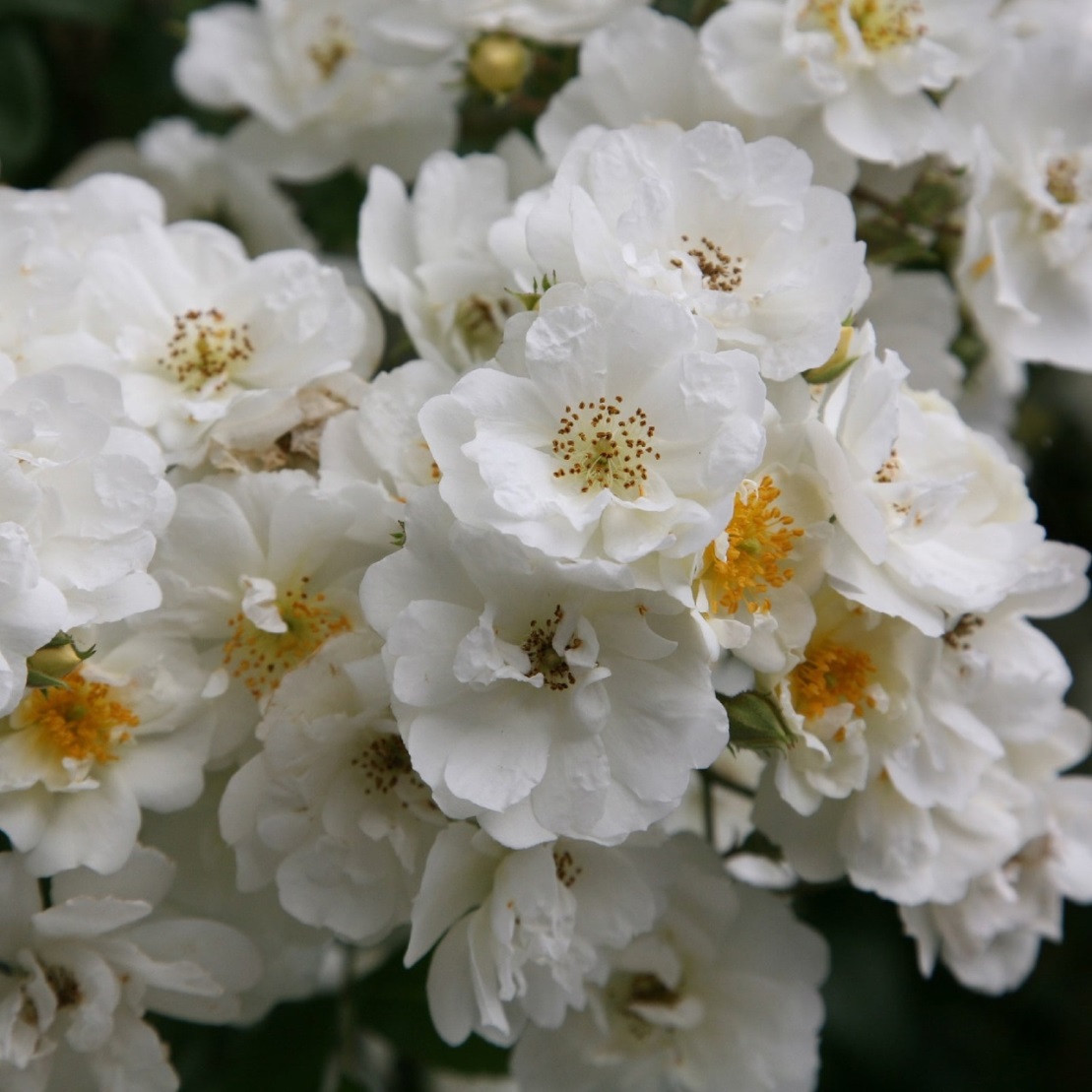 Данное изделие представляет собой удлиненную полочку свободного кроя чуть выше колена. Две оборки разной длины с расширением к низу; верхняя оборка имеет несколько складок, которые делают её более пышной. Два яруса крыльев. Горловина округлой формы с воротником стойкой.Уникальность изделия (кружевного платья) «Кружевное рококо», выполненного в сцепной технике вологодского кружевоплетения, можно обосновать следующим:- использование металлизированных нитей во всём изделии, в качестве основного материала, что делает изделие каркасным;-  применение асимметричной композиции в орнаменте изделия;-  использование закрученных накладных цветов, а также применение «тычинок» для создания дополнительного объема;- растительный орнамент максимально приближен к реалистичному изображению;- усовершенствование фоновой решетки, путем добавления отвивных петель на пересечениях плетешков;- использована традиционная технология исполнения изделия.Все эти новаторские находки создают неповторимый воздушный образ изделия, делая его изящным и вечным.II. Технологическая глава	II.1 Оборудование, инструменты, материалыДля создания любого кружевного изделия необходимы определенные материалы, инструменты и оборудования. Во всех кружевных центрах они примерно одинаковы, но различаются своим внешним видом.Оборудование:Подушка – валик, туго набитый соломой, сеном, реже опилками. Поверхность валика не должна иметь ям и бугров. Солома или сено должны быть сухими, иначе булавки могут заржаветь  и испортить изделие.Подставка (козлы) – представляют собой две деревянные рамы, соединённые между собой болтами, служит для поддержки валика.	Коклюшки – деревянные палочки, состоящие изголовки, шейки и ручки. Для изготовления коклюшек можно использовать различные породы дерева: березу, ясень, дуб, яблоню, клён, бук, липу, грушу, можжевельник, и орех.Инструменты: Ножницы – маленькие острые с загнутым концом, служат для срезания нитей.Крючок – металлический, тонкий (№ 0,5; № 0,55; № 0,6). Служит для выполнения сцепок, зашивок, сшивок.Приспособления:Накол – имеет вид маленького шила, представляет собой деревянный колышек, в который вставлена ушком внутрь толстая швейная игла, которая не должна выходить больше 2 – 2,5  см из колышка.Вспомогательные материалы: Сколок – технический рисунок кружева.Булавки – типа «гвоздик», металлические, тонкие, чистые, острые без зазубринок. Служат для закрепления кружева на сколке. Основные материалы (нити):- лён;-ирис;-мулине;- шёлк;- металлизированная нить;- синтетическая (армированная) нить (ЛЛ);- хлопчатобумажная нить (ХБ);- хлопчатобумажная нить с добавлением лавсана (ЛХ);- шерсть. [5, 7-11с.]II.2 Стадии технологического процесса выполнения проектируемого изделияВыполнение проектируемого изделия многодельный, трудоёмкий процесс, рассчитанный на несколько месяцев серьёзной работы. Начинается изделие с идеи.При создании дипломного изделия «Кружевное рококо» были изучены журналы мод, интернет ресурсы с последними коллекциями одежды, книги с изображениями растительных и геометрических орнаментов. Форма изделия была задана, необходимо было найти композиционное решение (данной плоскости). Для того чтобы изделие состоялось, следовало решить основную задачу: спроектировать высокохудожественное авторское кружевное изделие, отвечающее технологическим, художественно-стилистическим традициям русского кружевоплетения, отличающегося оригинальностью и новизной.Данные этапы являются основными при создании любых изделий: 1. Используя иллюстративные источники, анализируя тенденции современной моды, выполнить сбор материала по дипломному проектированию включающий поиски формы и план изделий – зарисовка моделей в графике (20 эскизов), в цвете (20 эскизов), с проработкой орнамента (10 эскизов).2. На основе утверждённого эскиза выполнить конструктивное решение будущей дипломной коллекции – выкройки. Анализируя собранный материал, разработать и отрисовать мотивы растительного и геометрического орнаментов для создания композиционного решения коллекции.3. На основе комбинирования мотивов, разработать композиционное решение коллекции. Залить основной узор тушью для представления к просмотру.4. Выполнить утверждённое композиционное решение.5. Выполнить отрисовку основного узора.6. Подобрать и вставить фоновую решётку, прорисовать заполнения.7. Выполнить технический рисунок и сколок.8. Разработать цветовые эскизы для выполнения образцов.9. Выполнение образцов на основе проработанных цветовых эскизов.10. На основе утверждённых образцов выполнить комплект художественно-графических дипломных проектов. Оформить проекты подписью.Для работы над композицией изделия необходимы следующие инструменты и материалы: калька, ватман, листы А4, карандаши, ластик, линейки (простая и с окружностями разных диаметров), циркуль, ножницы, гелевая ручка чёрного цвета, тушь, кисть, маркер.Для работы над проектом изделия необходимыми инструментами и материалами являются: планшет, рулонный ватман, клей ПВА, карандаш, ластик, линейка, бумажный скотч, гуашь, темпера, рейсфедер, кисти беличьи и синтетические, ножницы, ёмкость для краски, кнопки.Создание дипломного изделия имеет определённую поочерёдность. Для полноценной работы необходим образ будущего изделия. Чтобы как-то «подпитать» себя идеями, следует рассматривать произведения искусства. «Зацепиться» мыслью возможно рассматривая готовые изделия необязательно кружевного плана. Для разработки узора, если цельный образ не «приходит» в голову, можно воспользоваться книгами, содержащими орнаментальные изображения, рассредоточенные по эпохам, либо по местности применения.Выполняются графические эскизы, план изделия (размещение композиции по плоскости изделия; соотношение пятен, дабы распределить формы равновесно по заданной плоскости), цветовые эскизы.Прорисовка орнамента, отдельных его форм, разработка букетов, их размещение на выкройке в полную величину.После отрисовки основного узора на кальке, подбирается фоновая решётка путём копирования небольших её кусочков на различных участках выкройки.Далее происходит подбор нитей и выполнение образцов. [6]III. Экономическая главаIII. 1.1 Понятие, сущность и значение культуры, искусства, народных художественных промыслов в системе общественных отношенийДля того чтобы начать разбираться в данной теме следует изучить понятия культуры искусства, народных художественных промыслов и общественных отношений.«Культура – (от лат. cultura – возделывание, воспитание, почитание) – особый способ организации и развития человеческой жизнедеятельности, представленный результатами материального, духовного, художественного, а также в системе социальных норм и духовных ценностей; сверхсложная самоорганизующаяся система, способ существования человека». [4, с. 18]	 «Искусство – одна из форм общественного сознания, важнейшая составная часть духовной культуры; особый род духовного освоения, познания действительности во всём богатстве её проявлений, так или иначе связанных с человеком; один из способов познания и отражения действительности (наряду с мифом, религией, наукой) посредством художественных образов». [4, с. 18; 14]«Народные художественные промыслы - особый тип художественного творчества, источник развития которого заключен в единстве и борьбе его основных качеств – коллективного (выраженного в коллективном развитии, преемственности традиций, культурно-исторической памяти) и индивидуального (определяющегося личностью мастера, своеобразием школы, особыми национальными чертами). Одна из форм народного творчества, производство художественных изделий, неотъемлемая часть культуры, отражающая традиции народа, его миропонимание и мировосприятие. Это сложное и многогранное явление, поскольку уходя корнями в седую древность и развиваясь в наши дни, охватывает многие виды народного промысла – зодчество, музыку, танцы, фольклор, бытовое искусство». [4, с. 19; 13]«Общественные отношения – это отношения между социальными субъектами по поводу их социального равенства и социальной справедливости в распределении жизненных благ, условий становления и развития личности, удовлетворения материальных, социальных и духовных потребностей». [3]Существует довольно большое количество систем общественных отношений, но все они основываются и формируются на производственных отношениях, именно поэтому они называются базисными отношениями. Все остальные общественные отношения, такие как политические, духовные, правовые и т.д. строятся на основе базисных отношений и составляют систему надстроечных отношений.  А сейчас мы будем разбираться в том, как именно эти понятия повлияли на всё человечество и её историю.  Во времена Каменного века люди начинали осознавать, что они живут в довольно большом и опасном мире, полном огромных и страшных чудовищ, при этом им каким-то образом нужно выживать. Поэтому они начали жить небольшими общинами, поскольку это был единственный способ не погибнуть от лап хищных зверей или от голода. Но для того, чтобы жизнь стала более эффективной, и более равноправной, люди начали разделять обязанности между собой, каждый отвечал за определенное дело, например, охота, воспитание детей, готовка, сбор ягод и растений, а также многое другое. Но, даже охотясь группами, людям было очень тяжело поймать и убить животное, неслись большие потери среди охотников и кормильцев своих общин, поэтому они начали создавать различные примитивные орудия, которые могли помочь им в этом опасном деле. Тогда количество добычи стало больше и это позволило охотникам реже заниматься этим. Из-за появления свободного времени люди, между охотой, начали совершенствовать свои орудия, исходя из полученной информации о мире, в котором они находятся, а также создавать новые предметы быта. У людей есть множество потребностей, в системе Маслоу говориться, что первоначальными потребностями являются физические и как мы видим, именно из-за неё люди начали  производить различные орудия труда. Последующими потребностями являются мотивы безопасности, социальные мотивы, саморазвитие и самореализация. С каждым новым созданным предметом человек совершенствовался и становился мастером в той или иной области и постепенно начали появляться излишки этих предметов, то есть начали появляться производственные отношения. Для удовлетворения множества потребностей нужны различные предметы и именно из-за необходимости в них, люди начали обмениваться излишками, полученными в производстве. Также, исходя, из необходимости как-то общаться при обмене, начала появляться речь, письменность, люди начали развиваться в социальном плане, что в дальнейшем помогло в развитии общественных и политических отношениях между людьми и селениями.То есть появилась следующая закономерность: потребность – производство – обмен – распределение (государство).Когда все важные потребности были удовлетворены, человек стал заботиться не только о собственном ублажении, он начал мастерить и создавать различные предметы, но уже не только из-за необходимости в них это стало некоторым хобби, которое приносило моральное и эстетическое удовольствие, именно здесь и начинается появление духовного. В каждом поселении в каждом уголке мира люди создавали различные предметы, но в каждом регионе они отличались своим внешним видом, материалами, узорами и многим другим. Такое разнообразие обусловлено следующими факторами: природно-климатические условия и традиций управления и распределения, заложенных в данном обществе. Если расписывать более подробно то, климат, в котором жили люди; сырьё, которое было им доступно; влияние религии, культуры, политики государства или общины; индивидуальный взгляд художника и многое другое, всё перечисленное повлияло на столь огромное разнообразие видов народных художественных промыслов.	До сих пор материальное имеет огромный вес в жизни человека, конечно в ней также присутствует и духовное, пусть и не так значительно.  Но на протяжении всей истории человечества важность духовного возрастала, медленно, но двигалось вперёд, даже сейчас. Есть большая вероятность, что оно станет более значимым, а материальное уйдёт на второй план, но произойдёт это не так скоро.Культура искусство и НХП неотделимо от человека, они также являются важными частями системы общественных отношений, и без них данная система могла не существовать. III. 1.2 Экономика и культура, искусство, народные художественные промыслы: взаимосвязь и зависимостьВ прошлой главе мы выяснили, насколько тесно исторически связаны культура, искусство и народные художественные промыслы со многими отраслями человеческого общества, в том числе и с экономикой. А теперь давайте рассмотрим понятие экономики.«Экономика – (с древнегреческого «этнос» - хозяйство, «номос» - закон) в буквальном смысле значит «законы хозяйства»; также рассматривается как способ организации людей, направленный на создание благ, необходимых для потребления; определяется как наука, которая исследует, как люди используют ограниченные ресурсы для удовлетворения собственных потребностей». [3, с.11] Как бы странно это не звучало, экономика вполне сможет существовать без культуры, искусства и НХП. Материальное всегда играло большую роль в жизни человека и государства, люди всегда следовали своим инстинктам и желаниям, пренебрегая духовным, оно тоже присутствует, но ему уделяется меньше внимания. Конечно со временем ситуация может измениться поскольку духовные потребности медленно, шаг за шагом набирают свою силу, общество развивается и ему необходимы новые знания и многое другое.Но в тоже время культура, искусство и НХП тесно связано с экономикой. У них есть  определенная взаимосвязь и зависимость друг от друга. Культура, искусство и НХП держатся на людях, всё это сделано народом, но человек не может жить лишь благодаря искусству, ему нужны разные блага, такие как питание, жильё, одежда и многое другое. Для этого человек должен делиться своими изделиями с обществом, чтобы получать с этого деньги, которые могут покрыть все его нужды. Также и другой стороне необходима эстетика, ощущение прекрасного вокруг себя. Поэтому люди покупают произведения искусства, для удовлетворения духовных потребностей. 	Культура, искусство и НХП это эстетика, каждому человеку нужна красота, это одно из естественных желаний человечества, его потребность, а  одна из задач экономики  это помогать обществу, удовлетворить его запросы. III. 1.3 Государство и культура, искусство, народные художественные промыслы: юридический и экономический аспектыЮридический аспект:Во многих странах государство теми или иными способами поддерживает культуру, в основном посредством законов, в том числе и Россия, поскольку наша  страна является многонациональной  и имеет огромное количество народов, у которых есть свои культурные особенности, отличные от других«В законодательной базе Российской Федерации, регулирующей отношения в области культуры, искусства, народных художественных промыслов можно выделить следующие группы правовых документов:1. базовые, определяющие правовые основы государственного регулирования отношений в области культуры, искусства, народных художественных  промыслов;2. системообразующие, устанавливающие общие принципы правовых отношений в области культуры искусства, народных промыслов;3. документы регламентирующие деятельность в области культуры, искусства, народных художественных промыслов». [10, с.12] 	К 1 группе законов относится Конституция РФ, которая является самым главным законом в нашей стране, именно в ней прописаны все основные законы нашего государства. Одними из важных статей касательно культуры, искусства и НХП является 44 ст., которая гласит о любой творческой свободе, защите интеллектуальной собственности и защите со стороны государства и со стороны народа культурного и исторического наследия. Также государство на федеральном и региональном уровне контролирует общие вопросы культуры [1, ст. 71].  Также к данной группе законов относится Указ Президента «О Стратегии национальной безопасности Российской Федерации». В нём говорится о необходимости предоставления доступа, для всех слоёв населения, к культурным ценностям  с помощью создания современных выставочных фондов и площадок, создания условий для пропаганды населения к творческой деятельности через различные работы и кружки. Для этого, нужно признать культуру, искусство и  НХП одной из важнейшей составляющей для  развития, сохранения и  укрепления духа народа, его единства.Ко 2 группе законов относится закон РФ «Основы законодательства Российской Федерации о культуре». В данном законе говорится о том, что культурная деятельность должна сохранять и поддерживать различные культурные ценности, которые перерастают в культурные блага, так необходимые для удовлетворения потребностей людей  и всё вместе это составляет российское культурное наследие и достояние. Именно поэтому государству нужна определенная политика для популяризации, поддержания и формирования культуры. Также в данном законе говорится о том, что все вопросы касательно финансирования, ликвидации различных музеев, библиотек и других культурных и творческих заведений решаются лишь исполнительными органами государства. Также существует указ Президента РФ об «Основах государственной культурной политике». В котором выражена главная цель государственной культурной политики – формирование гармонично развитой личности и укрепление единства российского общества посредством приоритетного культурного и гуманитарного развития, передача традиционных российских ценностей из поколения в поколение, создание условий для реализации творческого потенциала каждого человека и, конечно же, сохранение исторического и культурного наследия для воспитания последующих поколений.	К 3 группе законов относится  приказ Министерства промышленности и торговли РФ «Об утверждении Стратегии развития народных художественны промыслов на 2015-2016 гг. и на период до 2020 года», в нём говорится, что данный документ должен стать основным инструментом для сохранения и развития НХП. Поскольку это является важной частью культурного наследия народа РФ и одним из многих инструментом для развития культуры и образования в нашей стране. Также законодательные органы могут предоставлять определенные льготы и освобождать от некоторых налогов организации занимающиеся НХП. Но ещё тут указано, что ключевую роль в развитии НХП в своих регионах должно оказывать именно местное правительство, поскольку они владеют большей информацией о предприятиях в своей местности. Некоторые регионы имеют различные программы для развития НХП, например, республиканская целевая программа «Развитие предпринимательства в области народных художественных промыслов, ремесел и производства сувенирной продукции в Чувашской республике на 2010-2020 годы» и многие другие. Также федеральный закон «Об объектах культурного наследия (памятниках истории и культуры) народов Российской Федерации № 73-ФЗ от 25.06.2002 регулирует все виды отношений связанные с объектами культурного наследия народов Российской Федерации.	Заведения, относящиеся к культуре, искусству и НХП поддерживаются с помощью определенного финансирования из государственного бюджета. Но оно предоставляется далеко не всем музеям, библиотекам и картинным галереям нашей большой страны. Финансовая помощь предоставляется непосредственно самым большим и известным музеям, библиотекам на территории нашей страны, также сами данные учреждения могут привлекать к себе финансирование со стороны, например спонсорство и различные платные услуги. А остальные учреждения культуры, искусства и НХП, которые не являются крупными и популярными могут рассчитывать на помощь региональных и местных властей, но у многих из них финансовая помощь очень мала и недостаточна для поддержания определенного уровня обустройства и качества таких учреждений.	Экономический аспект:	Одной из обязанностей государства является финансовая поддержка своей страны, различных учреждений, народа и многих других составляющих. Конечно же, это касается и народных художественных промыслов, поскольку они являются частью культурного наследия, тем, что формирует и будет формировать дальнейшее развитие нашей нации. Но государство не имеет возможности полностью обеспечивать культуру, искусство и НХП, конечно оно выделяет определённое финансирование, но его недостаточно, поэтому культурные заведения и предприятия стараются обеспечивать себя самостоятельно.  К сожалению, сейчас многие промыслы находятся в не самом лучшем состоянии, и без поддержки со стороны государства всё может быть хуже. Поэтому правительство разрабатывает различные правовые документы и законы, помогающие народным промыслам. Примером такого закона является указ Президента РФ «О мерах государственной поддержки народных художественных промыслов» № 1987 от 07.10.1994 года. В котором говорится, о предоставлении дополнительных льгот  предприятиям народных художественных промыслов, а также освобождении от некоторых налогов, таких как налог на уплату имущества и налога на добавленную стоимость по импортируемым материалам и оборудованию, закупаемым предприятиями народных художественных промыслов для их производственной деятельности. Также существует постановление Правительства Российской Федерации от 14 декабря 2019 № 1679, которое позволяет получать субсидии предприятиям народных художественных промыслов из федерального бюджета для поддержки и реализации изделий НХП. Как мы видим, в Российской Федерации создано огромное количество законов и нормативных документов для развития культуры, искусства и НХП, поскольку эти сферы являются  важнейшими в формировании национального самосознания и развития государства.III. 1.4.	Состояние, проблемы, перспективы и направления развития культуры, искусства, народных художественных промыслов в РФКультура, искусство и НХП являются важной составляющей общества, человеческой жизни и, конечно же, государства, поскольку все данные понятия могут развить творческие способности человека, а это важно, потому что благодаря людям с этими качествами государство сможет развиваться так как требует того современный мир.Но  в настоящее время в современном мире понятие культуры и искусства начинает расширяться, поскольку сейчас начали появляться новые социальные, экологические и многие другие тенденции, которые выражаются через культуру, искусство и НХП. Все эти мировые проблемы толкают культуру, искусство и НХП на развитие, но в реалиях Российской Федерации все эти сферы находятся в не очень выгодном положении и не может двигаться вперед и развиваться. Есть определенные проблемы, которые останавливают  развитие культуры, искусства и НХП:-переосмысление инноваций и традиционных тенденций социального развития, борьба между культурным наследием и выходом за рамки из тех самых традиций;-недостаточное финансирование со стороны государства;-трудности развития культуры, искусства и НХП в сложившейся политической системе;- нехватка высококвалифицированных кадров владеющих соответственными навыками и знаниями;- подделки культурных ценностей, китчи, ширпотреб в изделиях культуры искусства и НХП. [12, с.18]Для того чтобы культура, искусство и НХП были на высоком уровне развития нужно:- увеличить качество обучения и финансирование учебных заведений;- увеличение заработной платы для всех деятелей культуры, искусства и НХП;- оказывать всевозможную поддержку со стороны государства;- пропаганда культуры, искусства и НХП среди молодого поколения.Культура, искусство и НХП имеют неплохие перспективы для развития. Если выполнять всё то, что перечислено выше, данная сфера сможет стать очень значимой в обществе, будет отвечать всем потребностям современного человека  и иметь определенное влияние, также стать одной из известных тем в мире.III. 1.5.	Состояние, проблемы, перспективы и направления развития художественного кружевоплетенияВ нашей стране огромное количество НХП, потому что в России много разных национальностей  со своим культурным наследием, историей и менталитетом. Все НХП имеют свои особе технологические и художественные особенности. Одним из таких видов народных художественных промыслов является художественное кружевоплетение.Сейчас художественное кружевоплетение находится не в самом лучшем состоянии, поскольку ручные кружевные изделия не так популярны в нашей стране. К тому же само понятие русского кружево не так сильно распространено среди жителей нашей страны. Также, исходя из этих проблем, мы понимаем, что производства изготавливающие кружева на данный момент находятся в упадническом состоянии, заводы закрываются, люди теряют работу и всё это приводит к тому, что такой вид НХП потихоньку начинает исчезать. Из множества центров кружевоплетения остались лишь - Вологодское, Киришское, Елецкое, Михайловское и Кировское. Конечно же, одной из причин исчезновения других кружевных центров является отсутствие самих кружевниц, владеющих определенной технологией, и мест где бы могли обучать людей особенностями каждого вида. Но конечно, не смотря на это, есть люди, которые обучаются различным технологическим особенностям самостоятельно с помощью различных книг и интернет источников, но данный фактор не говорит о том, что они являются профессионально обученными кружевницами. Поскольку  для того, чтобы точно называться профессиональной кружевницей, нужно иметь не только знания о плетении и технологических особенностях, а так же о проектировании изделий. К счастью, такой народный художественный промысел как кружевоплетение исчезнет ещё не скоро, потому что есть различные учебные заведения, хоть и в небольшом  количестве, которые обучают такому древнему мастерству как плетение кружева. И опять-таки есть одно но, для увеличения числа людей владеющих кружевоплетением нужно увеличивать число мест обучающих данному промыслу, а также его пропаганду и для этого нужно определенное финансирование со стороны государства.Самыми важными направления развития для художественного кружевоплетения являются:	- пропаганда художественного кружевоплетения;	-увеличение числа мест обучающих данному промыслу.   Если ввести это всё в реальную жизнь, то кружево начнёт возрождаться и станет не просто популярным, оно станет полноценным достоянием России не только на территории нашего государства, а также лицом страны в глазах жителей со всего мира.III. 1.6.	Состояние, проблемы, перспективы и направления развития Вологодского  художественного кружевоплетенияВ настоящее время одним из главных центров кружевоплетения является фабрика «Снежинка» находящаяся в Вологде. История фабрики «Снежинка» развивалась на протяжении большей части ХХ века. Изначально в 1928 году была восстановлена профессиональная школа, обучающая вологодскому кружевоплетению. Спустя 2 года был создан Волкружевсоюз, объединивший 50 различных артелей. В 1960 году из бывших артелей были созданы 5 кружевных фабрик: Вологодская, Усть-Кубинская, Сокольская, Кубено-Озерская и Грязовецкая. И вот через 4 года все эти фабрики объединили в одну под названием Вологодское кружевное объединение «Снежинка». В 1970-х и 1980-х годах был наибольший расцвет вологодской кружевной фабрики. Конечно в 90-е года «Снежинка» пережила много трудностей, но она выстояла, и в 2005 Вологодское кружевное предприятие было признано ведущим среди традиционных промыслов России. Сейчас фабрика развивается и старается быть на уровне с современными модными тенденциями, также сотрудники фабрики сотрудничают с дизайнерами и создают различные комплекты одежды и выставляют их на российских модных выставках. Исходя из этого, можно сказать, что фабрика «Снежинка» находится в достаточно неплохом состоянии, она не теряет своей актуальности и старается быть  в тренде. Конечно же, у неё есть определенные проблемы:- нехватки обученного персонала;- недостаточное финансирование;- недостаточная популярность  и узнаваемость бренда среди населения. Это, несомненно, является важнейшими загвоздками в дальнейшем развитии фабрики. Но, не смотря на это, она стоит достаточно крепко среди других текстильных и модных домов. Одними из направлений развития фабрики является:	- участие в различных выставках и модных показах;	- сотрудничество с дизайнерами и модными домами;-расширение ассортимента в кружевных изделиях.Я считаю, что фабрика «Снежинка» идет по нужному пути для развития.Сотрудничество с дизайнерами одежды могут  помочь развить большой потенциал кружева: - сделать его одной из важных составляющих элементов в одежде по всему миру;- стать одним из известнейших брендов. Исходя из этого, я могу смело сказать, что у фабрики есть перспективы, но для их достижения нужно огромное количество интересных, необычных и возможно дерзких идей.III.2 Методика расчёта себестоимости, определение ценыработы.«Себестоимость – текущие затраты фирмы на производство и реализацию продукции, выраженные в денежной форме, а также обязательные отчисления в фонды, установленные правительством РФ, проценты за банковский кредит, затраты на поддержание основных средств в работоспособном состоянии». [20] 	 Себестоимость состоит из множества частей, таких как стоимость материала и сырья потраченного в ходе производства, стоимость человеческого труда, затраты на услуги, производимые в других организаций. Но в себестоимость не включаются расходы непроизводственных хозяйств, находящихся на балансе фирмы, накопления.  	    «Себестоимость продукции (работ, услуг) один из важнейших показателей деятельности фирмы, отражающий эффективность использования ресурсов, результаты внедрения новой техники и прогрессивной технологии, совершенствование организации труда, производства и управления.Структура себестоимостиСебестоимость = прямые затраты + косвенные затратыПрямые затраты - расходы по производству конкретного вида продукции, которые могут быть сразу отнесены на конкретные виды продукции.Косвенные затраты - связаны с выпуском нескольких видов продукции (затраты на управление и обслуживание производства). Включаются в себестоимость всей продукции по конкретным правилам». [20]2.2. Расчет прямых затрат* - Сумма затрат сырья и материалов отражает стоимость фактического их использования и полностью включается в себестоимость изделия ** - Сумма затрат оборудования и приборов отражает, как правило, амортизационные отчисления, т.е. частичное, постепенное списание их стоимости – включение в себестоимость готового изделия. Амортизация учитывает срок службы, эксплуатации, количество изготовленных изделий, условия эксплуатации и т.п.  ***Козлы: 1000 руб.  : 10 лет : 12 мес. x 3 мес. : 1 чел : 2 изд. = 12,5****Планшет: (1000 руб.  : 10 лет) + ( 900 руб.  : 10лет) + ( 450 руб.  : 10 лет) + (400 руб.  : 10 лет) =275 руб.*****Валик: 470 руб. : 10 лет : 12 x3 мес. : 1 чел. : 2 изд. = 5,8 руб.******Коклюшки: 650 руб. : 10 лет : 12 мес. x 3 мес. = 16,25 руб.*******Булавки: 525 руб.  : 10 лет : 12 мес. x 3 мес.=13,12  руб.********Накол: 30руб.  : 10 лет: 12 мес. x 3 мес. = 0,75 руб. *********Стул: 1500 руб.  : 10 лет : 12 мес. x 3 мес. = 34, 61 руб.Расчет косвенных затратРасчет затрат на теплообеспечение, отоплениеСтоимость отопления здания ВШНИ (академия) в год – 2000,000 тыс. рублей;- общая площадь отапливаемого помещения – 3600 кв.м  - стоимость отопления 1 кв.м за год: 2000000,00 : 3600 = 555,56 (руб.);- стоимость отопления 1 кв.м в месяц: 555,56 : 12мес.  = 46,30 (руб.);- стоимость отопления аудитории, мастерской за месяц: 46,30 х 20 м2 =926;- стоимость отопления аудитории, мастерской за весь период выполнения работы: 926 х 3 мес. = 2778;- стоимость отопления, в расчете на 1 выпускника: 2778 : 5 = 555,6;- стоимость отопления, в расчете на 1 работу, изделие выпускника (с учетом продолжительности выполнения): 555,6 : 1 = 555,6 руб.  2000000 х 20 х 3555,6 = --------------------------------------12 х 3600 х 5 х 1Расчет прочих затрат (на водоснабжение, электрообеспечение, вывоз мусора и т.д.)     Исходя из данных годовой стоимости прочих платежей, затрат – 1200,000 тыс. рублей,определяются:- стоимость платежей за месяц: 1200000 : 12 = 100000,00 (руб.);- стоимость платежей за весь период выполнения работы: 100000 х 3 мес. = 300000;- стоимость платежей, в расчете на 1 сотрудника: 300000: 560 =  535,71;- стоимость платежей, в расчете на 1 работу, изделие выпускника (с учетом продолжительности выполнения): 535,71 : 1 = 535,71 руб.                                                    	        100000 х 3 мес.107,14  = ----------------------           12 мес х 560 х 1Расчет затрат на оплату труда (заработная плата руководителя)Если предположить, что ежемесячная заработная плата преподавателя составляет 19200,00 руб., то: - оплата труда за весь период выполнения работы: 19200 х 3 = 57600;- стоимость платежей, в расчете на 1 выпускника: 57600 : 5 = 11520;- стоимость платежей, в расчете на 1 работу, изделие выпускника (с учетом продолжительности выполнения) : 11520 : 1= 11520 руб.         19200 х 3 	                                                11520 = ----------------------            5 х 1Расчет себестоимостиСебестоимость = прямые затраты + косвенные затратыКосвенные затраты составляют: 555,6 + 535,71 + 11520 = 12611,31Исходя из этого сумма прямых и косвенных затрат (кружевного изделия) составляет: 7 710,53 + 12611,31= 20321,84 руб.III.3 Экономическая основа работыИзделие: платье, выполненное в технике сцепной технике плетения;Тема: Кружевное рококо;Группа изделий народных художественных промыслов: художественное кружевоплетение;Вид производства: индивидуальное производство.В настоящее время изделия ручной работы, особенно изделия, относящиеся к народным художественным промыслам, ценятся очень высоко, поскольку они являются чем-то неповторимым и уникальным, ведь они сильно отличаются от вещей, продающихся для широкой публики. Художественное кружевоплетение также является частью столь неповторимых творений, но создание кружевных изделий довольно кропотливый, монотонный и сложный труд, поэтому они довольно высоко ценятся. Платье «Кружевное рококо» выполнено вручную в сцепной технике плетения вологодского кружевоплетения. Данное изделие нельзя полностью отнести к вологодскому кружеву, хоть оно и было выполнено в данной технологии, но силуэт платья, колористическое решение и орнаментальные формы совсем не характерны для данного вида кружевоплетения. Авторской идеей является сочетание традиционных особенностей вологодского кружевоплетения и современных приемов в модели платья, его орнаменте и композиции.Уникальность изделия (кружевного платья) «Кружевное рококо», выполненного в сцепной технике плетения, можно обосновать следующим:- использование металлизированных нитей во всём изделии, в качестве основного материала, что делает изделие каркасным;-  применение асимметричной композиции в орнаменте изделия;-  использование закрученных накладных цветов, а также применение «тычинок» для создания дополнительного объема;- растительный орнамент максимально приближен к реалистичному изображению;- усовершенствование фоновой решетки, путем добавления отвивных петель на пересечениях плетешков;- использована традиционная технология исполнения изделия.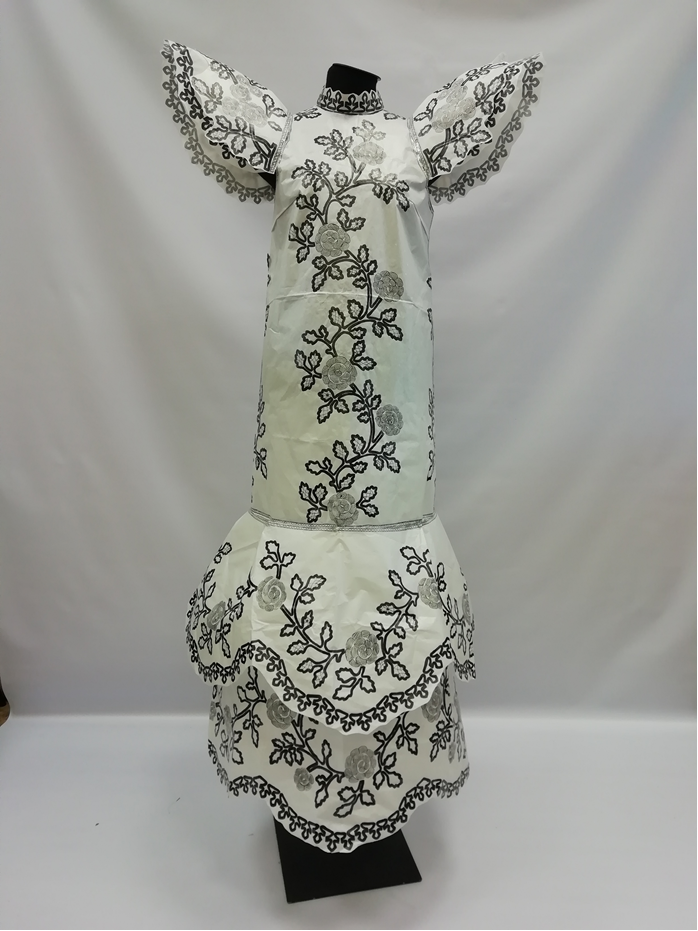 Изделие имеет строгую форму, но благодаря колористическому решению оно выглядит  торжественно и величественно. Данное платье предназначено для высокообеспеченной категории потребителей. Может быть использовано как украшение для индивидуального применения или музейный, выставочный экспонат. Охват рынка сбыта, возможен на региональном, федеральном и мировом уровнях. Производство индивидуальное. Реализация возможна как индивидуальным производителем, так и через торговых посредников.Определение ценыДля начала стоит разобраться с определения слова цена.«Цена - фундаментальная экономическая категория, означающая количество денег, за которое продавец согласен продать (цена продавца), а покупатель готов купить (цена покупателя) единицу товара». [21]Ц = С + ПКружево считается неповторимым видом декоративно прикладного искусства, для его создания требуется много времени и усилий, соответственно это значительно повышает его стоимость. Поскольку платья и любую другую одежду, выполненную из кружева, сложно создать и каждое изделие находится в единственном экземпляре, к тому же её будет сложно использовать в повседневной жизни, все это влияет на её стоимость и значительно повышает цену кружевных изделий. Для того чтобы определить стоимость кружевного изделия нужно проанализировать рынок, который специализируется в данном направлении. Поскольку столь крупное кружевное изделие как платье сложно найти, рассматриваться также будут и другие виды одежды. Как было сказано раньше, кружевные изделия сложно найти в магазинах и чаще всего они покупаются у самих мастериц или в магазинах предприятий, специализирующихся на создании таких произведений. Большой ассортимент таких изделий можно найти на различных интернет платформах посвященных народным художественным промыслам и рукоделию. Манто 3НХП-211А	Цена: 277 600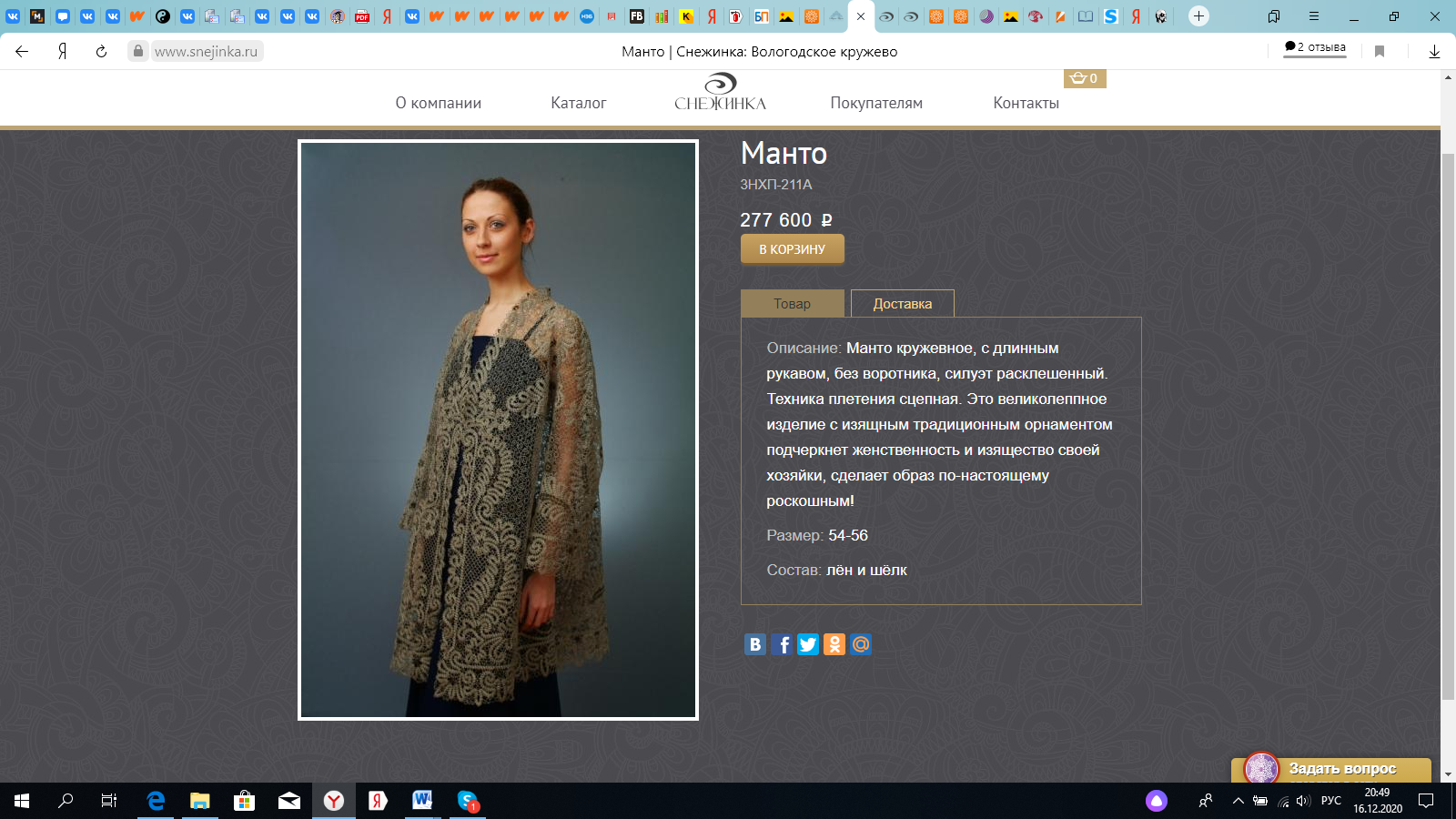 Манто кружевное, с длинным рукавом, без воротника, силуэт расклешенный. Техника плетения сцепная. Это великолепное изделие с изящным традиционным орнаментом подчеркнет женственность и изящество своей хозяйки, сделает образ по-настоящему роскошным!Размер: 54-56Состав: лён и шёлкСайт: https://www.snejinka.ru/product/manto Данное манто выглядит интересно, оно имеет свободный крой, рукава не вшивные. Цветовая гамма выглядит необычно, она не совсем типична для вологодского кружевоплетения и это привлекает внимание. Растительный орнамент выглядит сложным и несколько странным,  но это не портит внешний вид. Качество изделия высокое, это прекрасно видно на фотографии, к тому же все изделия фирмы «Снежинка» имеют высокое качество. Платье «Кружевное рококо» не уступает по качеству изделию данного бренда, то же касается композиционного и орнаментального решения, но орнамент платья более натуралистичен и это привлекает внимание. Оба изделия также имеют интересные колористические решения. Но из-за объёма манто, материалов и его конструкции, которая довольно проста, оно проигрывает платью.Кружевной кардиган " Шарм"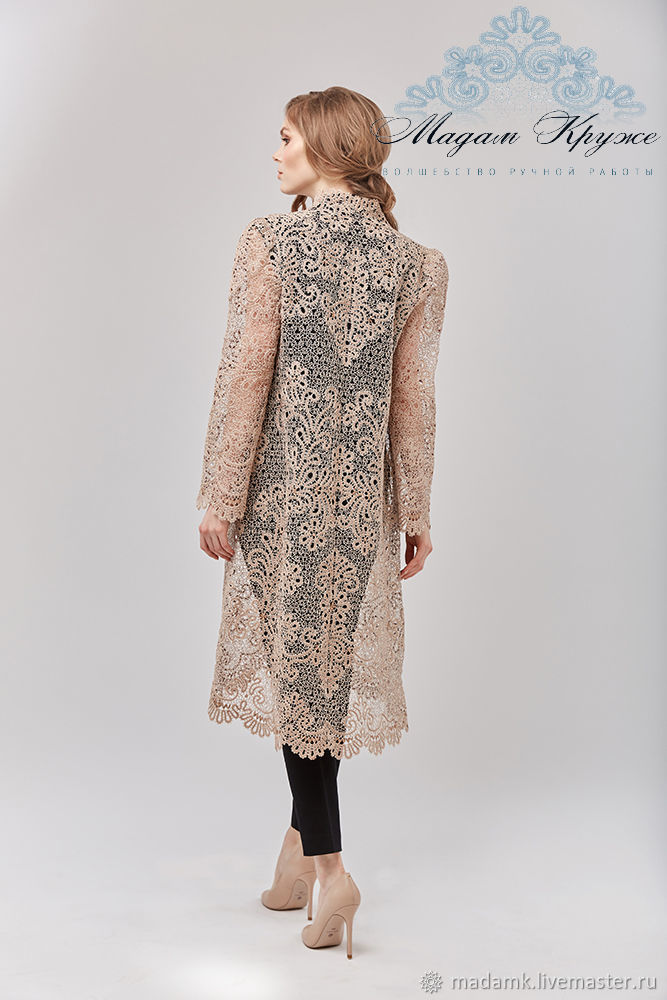 Цена: 188 000 рубКружевной кардиган сплетен на коклюшках из льна и коричневой вискозы. Интересный и красивый аксессуар сделает ваш образ более романтичным и изысканным, при этом подойдет как и с джинсами, так и c классикой.Размер 42-46 или XXS- S.Материал: лен, вискозаЦвет светло-коричневый.Сайт: https://madam-k.ru/tovar/kruzhevnoj-kardigan-sharm/	Данный кружевной кардиган выглядит достаточно крупным и объемным. Его фасон выглядит простым, но рукава имеют форму похожую на фонарик,что придаёт кардигану интереса. Композиция симметричная и создаёт ощущение ярусности, но из-за этого создаётся некоторая дробность, орнамент также состоит из традиционных форм вологодского кружевоплетения. Бежеватый оттенок добавляет кардигану нежности, это является хорошей задумкой.  Качество изделия кажется довольно высоким. Но почему-то цена кардигана значительно ниже цены манто, возможно это связано с материалами и наличием бренда у первого изделия, хоть его объем и несколько меньше чем у второго. Платье «Кружевное рококо» по объему и фасону немного превосходит данный кардиган.  То же касается и орнамента, в платье он единый и не создает ощущение дробности, к тому же в нём использовано необычных больше приемов, которые выводят платье на другой уровень. Туника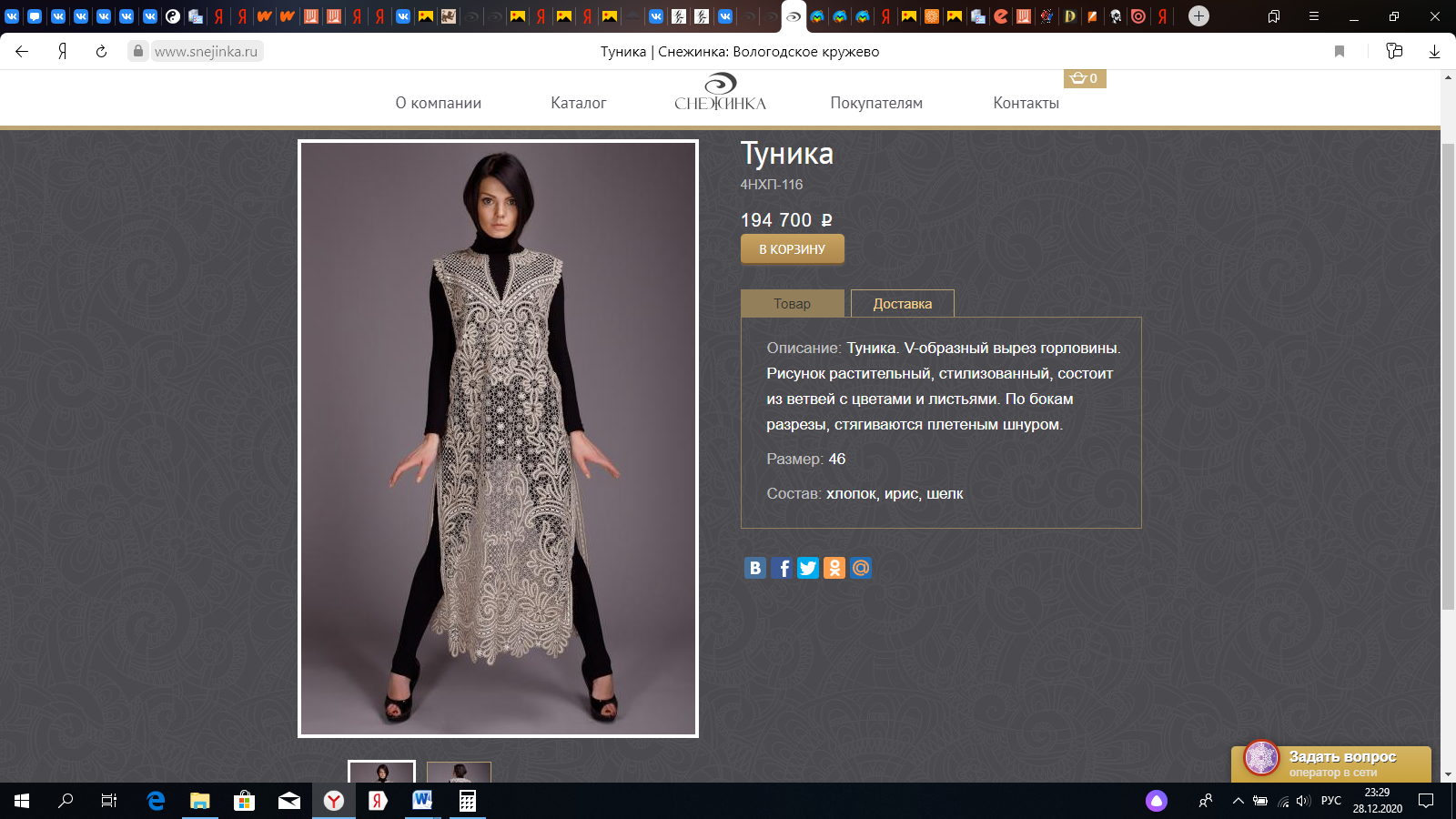 Цена: 194 700 руб.Туника. V-образный вырез горловины. Рисунок растительный, стилизованный, состоит из ветвей с цветами и листьями. По бокам разрезы, стягиваются плетеным шнуром.Размер: 46Материал: хлопок, ирис, шелкСайт: https://www.snejinka.ru/product/tunikaДанная туника выглядит простой из-за своего прямого силуэта, , по бокам есть разрезы,  которые можно стянуть шнуром, что позволяет  изделию быть более универсальным.  Сам орнамент выполнен в традициях вологодского кружевоплетения и цветовая гамма типична для данного центра.  Качество изделия высокое. В отличие от него платье «Кружевное рококо» имеет более сложную форму и его объем больше почти в 2 раза. Композиции довольно сильно различаются, поэтому сложно сказать какая из них лучше, то же самое касается орнамента. Но, не смотря на это, платье выглядит более выигрышно из-за колористического решения, ассиметричной композиции и фасона.	Анализируя ценовой диапазон можно заметить, что цены варьируются от 188000 до 277600 рублей, в зависимости от автора работы, бренда, качества изделия и нитей, использованных в плетении. Исходя из полученных данных, можно понять, что все выше представленные изделия имеют некоторые сходства, во всех произведениях используются традиционные орнаментальные формы и нити, такие как лен, хлопок и шёлк. Также, не смотря на то, что они имеют примерно одинаковый объём, цена имеет большое различие. Все изделия имеют высокое качество.Сравнивая данные изделия с платьем «Кружевное рококо» можно заметить, что оно нисколько не уступает изделиям, представленным на рынке по качеству, а по художественным особенностям и колористическим особенностям даже превосходит.	Исходя из соотношений объема изделий, их художественных особенностей, материалов использованных для создания данное платье можно оценить примерно в 300000 рублей. «Прибыль - характеризует экономический эффект, полученный в результате деятельности организации, предпринимателя. Наличие прибыли означает, что доходы превышают все расходы, связанные с деятельностью организации, предпринимателя.Прибыль – желаемая величина, которую стремятся получить от продажи изделия (услуги)». [21]	Изделие «Кружевное рококо» является авторским изделием и выполнено в традиционной вологодской технологии с применением инновационных решений в композиции и орнаменте. Фасон изделия, орнаментальные формы и композиционное решение не имеет аналогов на рынке, оно выполнено в единственном экземпляре.	Исходя из установленной цены, вычитаем себестоимость в размере 10078,18 рублей и получаем прибыль в размере: 300000 - 20321,84 = 279 678,15 руб.IV. Педагогическая главаIV. 1 Методика обучения студентов 1 курса бакалавриата выполнению дополнительного элемента сцепной техники плетения «Кировский край»»	В настоящее время в России самым известным учебным заведением, обучающим по профессии «художественное кружевоплетение», является БПОУ Вологодской области Губернаторский колледж народных промыслов в Вологде.54.01.04 Мастер народных художественных промысловКвалификация: кружевница, вышивальщица.Нормативный срок освоения на базе основного общего образования - 2 года 10 месяцев.Обучающийся по профессии мастер народных художественных промыслов готовится к следующим видам деятельности:1. Проектирование кружев, кружевных изделий и изделий с вышивкой и подготовка технических рисунков и сколков к работе.2. Плетение кружева и кружевных штучных изделий и различными техниками плетения, подготовка ниток, навивка их на коклюшки.3. Вышивание узоров и рисунков на тканях различными видами вышивок.4. Ведение индивидуальной трудовой деятельности.Нормативный срок обучения 2 года 10 мес.Реализуемые программы профессиональной подготовки (кружевница).Формы обучения очная (выпускники школ, обучающиеся по адаптированные общеобразовательным программам (без основного общего образования)), очно-заочная (на базе основного общего или среднего общего образования, 1 год, 10 мес.) и заочная (На базе основного общего или среднего общего образования, 640 часов).Также художественному кружевоплетению обучают в ВШНИ (академии) в Санкт-Петербурге, где изучают Вологодское кружевоплетение, Михайловское кружевоплетение (уровень образования бакалавриат, срок обучения 3 года, 10 месяцев) и Киришское (уровень образования среднее профессиональное, срок обучения 2 года, 10 месяцев), а также в Рязанском филиале ВШНИ по программе среднего профессионального образования изучают Михайловское кружевоплетение. Кафедра художественного кружевоплетения существует с момента создания Высшей школы народных искусств (академии) и является обособленным структурным подразделением. В настоящее время кафедра обеспечивает чтение лекционных курсов и проведение практических занятий. Преподавание ведётся на русском языке в соответствии с федеральными государственными образовательными стандартами по следующим дисциплинам.Среднее профессиональное образование:Технология художественного кружевоплетения;Основы композиции;Технический рисунок;Материаловедение;Исполнительское мастерство;Технология исполнения изделий декоративно-прикладного и народного искусства;Проектирование;Совершенствование мастерства;Практика для получения первичных профессиональных навыков;Производственная практика (по профилю специальности);Производственная практика (преддипломная).Высшее образование:Технический рисунок;Проекирование;Общая композиция;Технология и материаловедение;Профессиональное мастерство;Совершенствование мастерства;Практика;Практика производственная;Преддипломная практика.Высшая школа народных искусств (академия) является единственным учебным заведением, которое предоставляет высшее образование по ряду видов декоративно-прикладномого искусства, в том числе по профилю «Художественного кружевоплетения». Работы студентов отличаются высоким уровнем исполнительского мастерства, качеством, оригинальным подходом к композиционным и цветовым решениям.IV.2 Возрастные психологические особенности студентов первого курса бакалавриата (17-18 лет)Окончание школы и поступление в различные ВУЗы является переломным моментом в жизни человека, поскольку это событие ознаменовывает вступление во «взрослую» жизнь, её первую ступень. Этот переход довольно резкий и тяжелый и может вызвать стрессовые ситуации и психологические проблемы у молодых людей.В этот период человек еще не до конца понимает, что больше не является подростком, пусть взрослости в нём стало больше, но подростковые проблемы, иллюзии всё ещё присутствуют. Молодость воспринимается как период, в котором можно совершать ошибки, делать глупости, без осмысления происходящего и своей роли в происходящем.Л.С. Выготский не рассматривал отдельно психологию юношеского возраста. «Возраст от 18 до 25 лет составляет скорее начальное звено в цепи взрослых возрастов, чем заключительное звено в детском развитии...». Следовательно, в отличие от всех ранних концепций, где юность традиционно оставалась в пределах детских возрастов, она впервые была названа Л.С. Выготским «началом зрелой жизни». В дальнейшем эта традиция была продолжена отечественными учеными. Юность не относится нами к схеме возрастных периодов детства по той причине, что теоретическое и эмпирическое исследования в одинаковой мере заставляют сопротивляться чрезмерному растягиванию детского развития и включения в него первых 25 лет жизни человека. По общему смыслу и по основным закономерностям возраст от 18 до 25 лет составляет, скорее, начальное звено в цепи зрелых возрастов, чем заключительное звено в цепи периодов детского развития. Трудно представить себе, чтобы развитие человека в начале зрелости (с 18 до 25 лет) могло быть подчинено закономерностям детского развития.Включение пубертатного возраста в число стабильных - необходимый логический вывод из того, что нам известно об этом возрасте и что характеризует его как период огромного подъема в жизни подростка, как период высших синтезов, совершающихся в личности. Это вытекает как необходимый логический вывод из той критики, которой в советской науке были подвергнуты теории, сводящие период полового созревания к "нормальной патологии" и к глубочайшему внутреннему кризису. По мнению Е. А. Климова, данный период сенситивен к выработке индивидуального стиля деятельности. В познавательной деятельности преобладает абстрактное мышление, позволяющее сформировать обобщенную картину мира, установить связи между различными изучаемыми областями.Необходимость учета возрастных и индивидуальных особенностей учащихся является важной закономерностью воспитания.Существует кризис 17 лет — рубеж между школьной жизнью и новой, взрослой жизнью, производится ценностно-смысловая регуляция поведения подростка. К концу этого периода основные процессы биологического созревания уже, по большей части, завершены и дальнейшее физическое развитие можно рассматривать, принадлежащими к циклу «взрослости». Юность также является завершающим этапом социализации, человек оказывается на пороге реальной, взрослой жизни, и главной социальной задачей этого возраста является выбор профессии. Помимо этого, этот период является завершающим в становлении личности подростка, становление устойчивого образа «Я», целостного представления о самом себе. Образ «Я» включает в себя три компонента: познавательный (знание себя, представление о своих качествах и их свойствах), эмоциональный (оценка этих качеств и связанные с этим самолюбие и самооценка), поведенческий (практичное отношение к себе).Два способа самооценки: соизмерить уровень своих притязаний с достигнутым результатом, и социальное сравнение, сопоставление мнений о себе окружающих. Образы собственного «Я» сложны и неоднозначны. Реальное «Я» (то, каким видит себя человек в настоящий момент), динамическое «Я» (то, кем пытается стать человек), идеальное «Я» (то, кем должен в итоге стать человек, исходя из своих моральных принципов) и целый ряд других представляемых «Я».Еще одной важной чертой личности, во многом закладываемой в ранней юности, является самоуважение. Обобщенная самооценка, степень принятия и непринятия себя как личность. На формирование самоуважения влияют многие факторы: отношения родителей, положение среди сверстников. Однако самой важной потребностью является потребность в освобождении от контроля и опеки родителей и учителей, старших, а также от установленных ими правил и порядков. Юность – это период принятия ответственных решений, выбор профессии, выбор места в жизни, выбор смысла жизни, формирование своего мировоззрения и самосознания, выбор спутника жизни и стремление к созданию своей собственной семьи. Стремление молодого человека доказать свою независимость, сопровождается типичными поведенческими реакциями: пренебрежительное отношение к советам старших, недоверие и выражение критики по отношению к старшим, открытое противодействие. В такой ситуации человек вынужден опираться на моральную поддержку ровесников, что приводит к повышенной подверженности влиянию ровесников, которая обуславливает единообразие вкусов, стиля поведения, норм морали.Для тяжело переживающих кризис 17 лет характерно наличие различных страхов, например, страх перед новой жизнью, перед возможностью ошибки, неудачей при поступлении в ВУЗ. Высокая тревожность и страх могут привести к возникновению невротических реакций, таких как обострение гастрита, головные боли, скачки давления и многих других хронических заболеваний.Однако даже если этот период протекает без особых сложностей, то резкая смена образа жизни, рода деятельности, общение с новыми людьми все равно вызывают значительную напряженность. Новая жизненная ситуация требует адаптации к ней, и помогает в этом уверенность в себе, чувство компетентности и поддержка семьи. Таким образом, выбор, сделанный в юности, решение пойти в тот или иной ВУЗ, зависит от направленности личности подростка, его доминирующих мотивов и его основных ценностных ориентаций. Наилучшие отношения между молодым человеком и родителями обычно складываются в тех семьях, где родители придерживаются демократического стиля воспитания, поскольку этот стиль в наибольшей степени формирует самостоятельность, активность, инициативность и уровень социальной ответственности. В период студенчества наблюдается тенденция к получению и усваиванию социального и профессионального опыта. Психические процессы и состояния подвержены значительным изменениям. Высшие психические функции изменяются: наблюдается развитие интеллектуальных функций, подвижность и гибкость взаимосвязей между памятью и вниманием.Б.Г. Ананьев на основе изучения изменения психологических свойств и высших психических функций в студенческом возрасте сделал вывод о том, что студенческий возраст максимально благоприятен для получения профессиональных знаний и высшего образования. Высшее образование оказывает огромное влияние на психику человека, развитие его личности. За время обучения в вузе, при наличии благоприятных условий у студентов происходит развитие всех уровней психики. Они определяют направленность ума человека, т.е. формируют склад мышления, который характеризует профессиональную направленность личности. Для успешного обучения в вузе необходим довольно высокий уровень общего интеллектуального развития, в частности восприятия, памяти, мышления, внимания, уровня владения определенным кругом логических операций.Такой фактор, как мотив поступления в вуз, оказывает существенное влияние на успеваемость студента и играет решающую роль в дальнейшем профессиональном самоопределении специалиста. Мотивы поступления в вуз определяют и стиль студенческой жизни. 	По отношению к образованию студентов можно разделить на следующие группы:Первая группа — это студенты, ориентированные на образование как на профессию. В этой группе наибольшее число студентов, для которых интерес к будущей работе, желание реализовать себя в ней — самое главное. Лишь у них отмечается склонность продолжать своё образование. Все остальные факторы для них менее значимы.Вторую группу составляют бизнес-ориентированные студенты. Отношение к образованию у них совсем иное: образование выступает в качестве инструмента (или возможной стартовой ступени) для того, чтобы в дальнейшем попытаться создать собственное дело, заняться торговлей и др. Они понимают, что со временем и эта сфера потребует образования, но к своей профессии относятся менее заинтересовано, чем представители первой группы.Третья группа — студенты, которых, с одной стороны, можно назвать «неопределившимися», а с другой — придавленными разными проблемами личного, бытового плана. На первый план у них выходят бытовые, личные, жилищные, семейные проблемы. Можно было бы сказать, что это — группа тех, кто «плывёт по течению». Они не могут выбрать своего пути, для них образование и профессия не представляют того интереса, который характеризует другие группы. Возможно, самоопределение студентов данной группы произойдёт позже, но пока можно предположить, что в эту группу попали люди, для которых процесс самоопределения, выбора пути, целенаправленности нехарактерен.Существуют два типа студентов – с высоким и низким уровнями регулярности учебной деятельности. Умение работать систематически даже при средних интеллектуальных способностях обеспечивает студентам устойчивую высокую успеваемость. Отсутствие умения организовать себя, равномерно распределить учебные занятия даже при наличии достаточно развитого интеллекта снижает способность к усвоению программного материала и препятствует успешной учёбе.Многие первокурсники на первых порах обучения испытывают большие трудности, связанные с отсутствием навыков самостоятельной учебной работы. Они не умеют конспектировать лекции, работать с учебниками, добывать знания из первоисточников, анализировать информацию большого объёма, чётко и ясно излагать свои мысли. Педагоги и психологи объясняют это индивидуально-психологическими особенностями обучающихся. К таким особенностям относятся интеллект (способность усваивать новые знания), креативность, активность, направленность на определённый вид деятельности, устремления направленности в будущее, интересы, тип темперамента, характер, самосознание "Я-концепция" и самопониманиеА. В. Толстых говорит о том, что в юношеском возрасте человек максимально работоспособен, вынослив и способен выдержать большие физические и психические нагрузки. Также отмечается наивысшая скорость оперативной памяти и переключения внимания, решения вербально-логических задач.Адаптация (от лат. adaptare – приспособлять) – приспособление е изменяющимся внешним и внутренним условиям. Адаптация человека имеет два аспекта: биологический и психологический.Психологический аспект - приспособление человека как личности к существованию в обществе в соответствии с требованиями этого общества и с собственными потребностями, мотивами и интересами. В основе адаптации лежат противоречия между требованиями, которые предъявляет новая среда и готовностью личности к принятию их, основываясь на своем предыдущем опыте.Выделяют три формы социальной адаптации: дезадаптацию (нечеткие цели, сужение круга общения, непринятие норм и ценностей новой социальной среды), пассивную адаптацию (принятие норм и ценностей по принципу «Я – как все», наличие простых целей и нетрудных видов деятельности) и активную адаптацию (принятие норм нового общества и выстраивание новых отношений на их основе, формирование новых разнообразных целей, полная реализация в новой социальной среде).Процесс адаптации является очень важным процессом в становлении личности, так как человек должен избрать модель поведения, от которой впоследствии будет зависеть «лицо» студента, а также формируется социально-психологическая общность студенческого коллектива.Социальная адаптация студентов в ВУЗе делится на два вида: профессиональную (приспособление к новым условиям, характеру и содержанию учебного процесса, выработка навыков самостоятельности) и социально-психологическую (приспособление к группе, выстраивание новых взаимоотношений, выработка собственного стиля поведения).Выделяют следующие основные трудности процесса адаптации студентов первого курса:- негативные переживания, связанные со сменой коллектива;- неопределенность мотивации при выборе профессии, не достаточная психологическая подготовка к обучению в ВУЗе;- отсутствие навыков при психическом саморегулировании поведения;- поиск оптимальных режимов труда и отдыха в новых условиях;- если студент проживает в общежитии, то должен налаживать быт и самообслуживание;- недостаточно умений и навыков для самостоятельной работы, конспектирования, работы со словарями и справочнниками.Данные трудности не применимы в полной мере ко всем студентам, так как все имеют различные условия. Одни из них объективно неизбежны, другие субъективны и связаны с уровнем психологического развития, дефектами воспитания в семье и в школе. Существует проблема психологического характера, состоящая в таком построении учебного процесса, чтобы студенту приходилось как можно реже преодолевать себя, силой заставлять включаться в учебную деятельность.В основе работы с первокурсниками необходимо использовать принцип постепенности, который предложил И.П. Павлов. На первом этапе применяются тесты-опросники, которые позволяют исследование личности учащегося. Помимо этого, при помощи таких тестов можно выявить трудности, возникающие на первом году обучения и снижающие успеваемость и академическую активность студентов. На втором тапе составляются рекомендации по изменениям условий обучения и разработке индивидуального подхода и социально-психологической помощи студентам, а на третьем этапе данные разработки внедряются в учебный процесс.Таким образом, выявление трудностей, которые возникают перед первокурсниками и определение способов их преодоления дает возможность повысить успеваемость студентов, качество знаний.IV.3 Конспект занятия по дисциплине «Исполнительское мастерство» «выполнение упражнения по освоению дополнительного элемента кружевоплетения «кировский край»Контингент: студенты 1 курса бакалавриата, направления 54.03.02 Декоративно-прикладное искусство и народные промыслы, профиля «Художественное кружевоплетение».Дисциплина: исполнительское мастерствоТема занятия: выполнение элемента «кировский край»Длительность занятия: 1,5 часаТип занятия: практическоеВид занятия: групповоеЦель занятия: выполнение образца сцепной техники плетения состоящего из нескольких «кировского края».Задачи занятия:- ознакомить студентов с технологией выполнения элемента «кировский край»;- развить мелкую моторику у учащихся;- развить внимательность, усидчивость и аккуратность, при создании изелий вологодского кружевоплетения;Методы обучения: словесный, наглядный.Оборудование: стул, табуретка, подставка для валика (козлы), валик, стационарное освящение.Материалы преподавателя: 1.	  Журнал учёта теоретического и практического обучения 1 курса; 2.	  Ручка черная гелиевая; 3.	  Конспект комбинированного занятия;4.	  Календарно-тематический план учебной дисциплины; 5.	  Учебно-методическое пособие по дисциплине «Производственное мастерство» Лапшиной Е.А.; 6.	  Наглядные пособия (образцы студенческих работ «кировского края» из методического фонда); 7.	  Заготовленные сколки «кировского края»; 8.	  Нити ЛХ №65 белые, цветное мулине.Материалы студента: 1.	Дневник (тетрадь для записей наименований иделий и колличества потраченных часов);2.	Ручка;3.	8 пар коклюшек;4.	Булавки;5.	Инструменты: крючок 0,5, маникюрные ножницы, накол.Формируемые компетенции на занятии по ФГОС: ОК, ПК, ОПКОбщекультурные (ОК):- Владеет культурой мышления, способен к обобщению, анализу, восприятию информации, постановке цели и выбору пути ее достижения (ОК-1);- Способность к абстрактному мышлению, анализу, синтезу (ОК-1);- Способность к самоорганизации и самообразованию (ОК-7);- Осознаёт сущность и значение информации в развитии современного общества; владеет основными методами, способами и средствами получения, хранения и переработки информации (ОК14);- Ориентирован на применение методов и средств познания, обучение и самоконтроль для интеллектуального развития, повышение культурного уровня и профессиональной компетенции, сохранение своего здоровья, нравственное и физическое самосовершенствование (ОК-14).Профессиональные компетенции (ПК):- Способность владеть знаниями и конкретными представлениями об основах художественно-промышленного производства и основными экономическими расчётами художественного проекта, работать в коллективе, постановка профессиональных задач и принятие мер по их решению, нести ответственность за качество продукции (ПК-5);В области исполнительской деятельности:- Способность создавать художественно-графические проекты изделий декоративно-прикладного искусства и народных промыслов индивидуального и интерьерного значения и воплощать их в материале (ПК-2);- Способность к определению целей, отбору содержания, организации проектной работы, синтезированию набора возможных решения задачи или подходов к выполнению проекта, готовностью к разработке проектных идей, основанных на творческом подходе к поставленным задачам, созданию комплексных функциональных и композиционных решений (ПК-4);- Способность варьировать изделия декоративно-прикладного и народного искусства с новыми технологическими процессами (ПК-9)- Контролировать качество изготавливаемых изделий (ПК-10)- Способность составлять технологические карты исполнения изделий декоративно-прикладного и народного искусства (ПК-10). Общепрофессиональные компетенции (ОПК):- Готовность проявлять творческую инициативу, брать на себя все полноту профессиональной ответственности (ОПК-4).Вводная часть занятияПриветствие. Отметка по журналу теоретического и практического обучения присутствующих и отсутствующих на занятии студентов. Озвучивание темы занятия, целей и задач занятия. О структуре занятия.Основная часть занятия:1.	Подготовить рабочее место, принести валик, снять покрывашку с валика;2.	Помыть руки перед началом работы;3.	Навить нити вручную на 8 пар коклюшек;4.	Прикрепить сколок на валик;5.	Навешиваем 8 пар коклюшек на булавки по линии заплёта «кировского края»;6.	На конечную булавку (правую или левую – зависит от рисунка сколка) навешиваются две пары коклюшек (одна крайняя долевая пара, вторая – ходовая пара);7.	Пару скани навешиваем на внешнюю сторону, на следующую булавку после крайней долевой;8.	Заплетаем первый ряд, крайней парой и долевой парой делаем полный заплёт (перевить, сплести, перевить, сплести);9.	Крайнюю долевую пару откладываем в сторону, ходовая пара остаётся в левой руке, перекладываем её в правую руку, в левую руку берём долевую пару и выполняем полный заплёт (перевить, сплести, перевить, сплести);10.	 Пару в правой руке откладываем в сторону и перекладываем ходовую пару с левой руки в правую, в левую руку берём долевую пару и выполняем полный заплёт. 11.	Эти же действия повторяем с другими долевыми парами и сканью;12.	 Ходовую пару перевиваем один раз, берём крайнюю долевую пару и выполняем полный заплёт;13.	 Ставим булавку в точку накола (точка отмечена на сколке) и выполняем оплёт булавки, ходовую пару перевиваем 3 раза, крайнюю долевую пару перевиваем 1 раз, делаем полный заплёт;14.	 Начинаем второй ряд, откладываем в сторону крайнюю долевую пару, ходовую пару перекладываем в левую руку, в правую берём долевую пару и делаем пол заплёта (перевить, сплести), откладываем в сторону долевую пару и выполняем те же действия с оставшимися долевыми парами; 15.	 Откладываем долевую пару в сторону, ходовую пару перевиваем, берём скань и выполняем полный заплёт;16.	 Откладываем скань, ходовую пару перевиваем, берём крайнюю долевую пару выполняем полный заплёт, делаем оплёт булавки;17.	 Продолжаем выполнять эти действия дальше;18.	 Доходим до последней точки первого сегмента «кировского края», выполняем оплёт булавки, откладываем в сторону крайнюю долевую и ходовую пары;19.	 Берём в левую руку скань, она будет ходовой, в правую руку берём долевую пару, перевиваем и делам полный заплёт, откладываем в сторону долевую пару и выполняем эти действия с другими долевыми парами;20.	 Не доходя до крайней долевой, ставим булавку в точку накола, перевиваем скань один раз, огибаем булавку и возвращаемся обратно и проплетаем все пары;21.	 Откладываем долевую пару в сторону, перекладываем скань в правую руку, левой рукой берем ходовую пару, перевиваем и выполняем полный заплёт;22.	 Откладываем скань в сторону, ходовую пару перекладываем в левую руку, в правую руку берём долевую и выполняем пол заплёта;23.	 Продолжаем выполнять действия по аналогии.Заключительная часть занятияПодведение итогов занятия. Ответы на вопросы. Проведение мини-просмотра для выявления достоинств и недостатков выполненных практических работ. Выдача заданий для самостоятельной работы. Уборка оборудования и материалов. Организованное завершение занятия.ЗаключениеПри написании пояснительной записки к дипломной работе на тему: «Новаторство в фактуре цветочных форм дипломного изделия «Кружевное рококо» были изучены и проанализированы учебные и методические пособия по традиционному прикладному искусству и иллюстративный ряд, представленный в них; а также учебные и методические пособия по педагогике, психологии, экономике, законодательства в области народных художественных промыслов.Описана история возникновения художественного кружевоплетения в России и его развитие; выявлены региональные художественно-технологические особенности центров кружевоплетения.Приведены оборудование, инструменты, приспособления, материалы, применяемые для создания кружевного изделия; представлены этапы технологического процесса выполнения проектируемого изделия.Показано место культуры, искусства, народных художественных промыслов в экономике страныРассчитана себестоимость, указана цена и выявлена прибыль платья «Кружевное рококо», которое является авторским и выполнено по традиционной технологии в сцепной технике вологодского кружевоплетения.Рассмотрен учебно-методический комплекс, используемый в процессе обучения вологодскому художественному кружевоплетению в системе высшего образования.Изучены возрастные психологические особенности студентов 1 курса бакалавриата.Составлен конспект практического занятия для студентов 1 курса бакалавриата по дисциплине «Исполнительское мастерство» на тему: «Выполнение дополнительного элемента вологодского кружевоплетения «кировский край».Таким образом, цель выпускной квалификационной работы Новаторство в фактуре цветочных форм дипломного изделия «Кружевное рококо» достигнута, задачи выполнены.Список используемой литературыНормативно-правовые акты1.       Конституция РФ от 12.12.1993. 2.	Указ Президента РФ «О Стратегии национальной безопасности Российской Федерации» № 683 от 31.12.20153.		Указ Президента РФ об «Основы государственной культурной политики» от 24.12.2014 № 8084.		Закон РФ «Основы законодательства Российской Федерации о культуре» от 09.10.1992 № 3612-15.		Указ Президента РФ «Основы государственной культурной политики» от 24.12.2014 № 8086.		Приказ министерства промышленности и торговли РФ «Об утверждении Стратегии развития народных художественны промыслов на 2015-2016 гг. и на период до 2020 года» от  20.07.2015 № 20117.		Федеральный закон «Об объектах культурного наследия (памятниках истории и культуры) народов Российской Федерации № 73-ФЗ от 25.06.20028.		Республиканская целевая программа «Развитие предпринимательства в области народных художественных промыслов, ремесел и производства сувенирной продукции в Чувашской республике на 2010-2020 годы» от 31.03.2009 № 1049.		Конституция РФ от 12.12.1993. 10.		Указ Президента РФ «О Стратегии национальной безопасности Российской Федерации» № 683 от 31.12.201511.		Указ Президента РФ об «Основы государственной культурной политики» от 24.12.2014 № 80812.		Закон РФ «Основы законодательства Российской Федерации о культуре» от 09.10.1992 № 3612-113.		Указ Президента РФ «Основы государственной культурной политики» от 24.12.2014 № 80814.		Приказ министерства промышленности и торговли РФ «Об утверждении Стратегии развития народных художественны промыслов на 2015-2016 гг. и на период до 2020 года» от  20.07.2015 № 201115.	 Указ Президента РФ от 7 октября 1994 г. N 1987 "О мерах государственной поддержки народных художественных промыслов"Учебная литератураВыготский Л.С. Проблема возраста // Выготский Л.С. Собрание     сочинений: В 6-ти т.; Т.4. - Москва: Педагогика, 1984Давыдова С.А. Русское кружево и русские кружевницы: исследование техническое и статистическое. Санкт-Петербург,1892 	Ковригина  В. М. Экономика и менеджмент. Учебник для студентов высшего профессионального учебного заведения по специальности «Декоративно-прикладное искусство».- Москва: Высшая школа народных искусств, 2010. – 358 с.	Куракина И.И. Традиционное прикладное искусство: Учебное пособие для самостоятельной внеаудиторной работы студентов, обучающихся по направлению «Декоративно-прикладное искусство и народные промыслы». Часть I. Введение в народное искусство / Научн. ред. С.А. Тихомиров. – Санкт-петербург: ВШНИ, 2017. – 152 с.Лапшина Е. А., Москвина И. Н. Технология художественного кружевоплетения: учебник для высших учебных заведений по направлению "Декоративно-прикладное искусство и народные промыслы", профиль "Художественное кружевоплетение". Санкт-Петербург, 2012. - 126 с.Е. А. Лапшина, В. Ф. Максимович «Проектирование художественного кружевоплетения» Учебно-методическое пособие для высших учебных заведений по направлению «Декоративно-прикладное искусство и народные промыслы», профиль «Художественное кружевоплетение», Санкт-Петербург, 2014 Максимович В.Ф., Александрова Н.М. Современное профессиональное образование в области традиционного прикладного искусства России: монография. – Санкт-Петербург: ВШНИ, 2014. – 56 с.Некрасова М. А. Народное искусство как часть культуры: теория и практика / М. А. Некрасова. – М.: Изобразительное искусство, 1983. – 343с. Медкова М.Ч. Основы вологодского кружевоплетения. Учебно-методическое пособие. Вып. 1. Сцепная техника плетения. - Вологда: ОНМЦК и ПК, 2011. - 76 с.: цв. ил.	Сойников С.Г. Хозяйственная деятельность в области народных художественных промыслов. Часть 1. Правовое обеспечение регулирование отношений в области культуры, искусства, народных художественных промыслов. Учебное пособие для студентов, обучающихся по направлению подготовки 54.03.02 – Декоративно-прикладное искусство и народные промыслы  и специальности 54.05.02 – Живопись. – Санкт-Петербург: Высшая школа народных искусств (институт), 2017. – 52 с. Сорокина, Марина Александровна Кружева России. Вологодское кружево : [Альбом] / М.А.Сорокина. – М. : Интербук-бизнес, 2001. – 127,[1]с. : ил. – (Шедевры народного искусства России)	Фалеева В. А.: Русское плетеное кружево. 8-Л.: Художник РСФСР, 1983. – 328 с., ил. (Серия «Народные промыслы РСФСР»). ИБСН Конспекты лекцийИнтернет источники:«Снежинка» – URL: https://www.snejinka.ru/product/manto (дата обращения: 10.12.2020).https://www.livemaster.ru/item/35310976-odezhda-kruzhevnoj-kardigan-sharm-vologodskoe-kruzhevo-koklyu (дата обращения: 10.12.2020).https://socio.rin.ru/cgi-bin/article.pl?id=919 (дата обращения: 21.12.2020). «Снежинка» – URL: https://www.snejinka.ru/product/zhaket-bolero-tyulpan (дата обращения:13.12.2020).Губернаторский колледж народных промыслов – URL: 6. https://gubcollege.ru/college/ (дата обращения: 20.12.2020).ВШНИ (академия), кафедра художественного кружевоплетения – URL:http://www.vshni.ru/kafhkruzevo.htm (дата обращения: 18.12.2020).Проблема адаптации первокурсников к условиям ВУЗа – URL:   https://studopedia.ru/11_146012_tema-faktori-vliyayushchie-na-uspeshnost-obucheniya-studentov.html (дата обращения: 26.12.2020).Личностные особенности студентов-психологов 1 курса – URL:   https://forpsy.ru/works/uchebnoe/lichnostnyie-osobennosti-studentov-psihologov-kursa/  (дата обращения: 26.12.2020).Приложение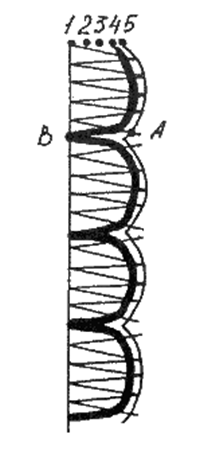 Образец «кировского края»Наименование материалаНорма расходаЦена за единицу измеренияСумма затрат(руб.)сырье и материалы*сырье и материалы*сырье и материалы*сырье и материалы*Нитки металлизированные6 бобин350 руб.6 x 350 = 2100Нити ЛХ № 650,3 бобины155 руб.0,3 x 155 = 46,5Нити мулине5 пасм12 руб.5 x 12 = 60Проволока4 катушки194 руб.4 x 194 = 776Краска гуашевая «Мастер-класс», охра светлая 100 мл.2 банки1552 х 155 = 310Краска гуашевая «Мастер-класс», черная 220 мл.5 банок2905 х 290 = 1450Краска гуашевая «Мастер-Класс», белила титановые 100мл 2 банки1552 х 155 = 310Бумага для планшетов150см x 1000 см0,2 метра1400 руб.0,2 x 1400 = 700Рулон кальки (шириной 878 мм, длиной 40 м)2 рулона500 руб.2 х 500 = 1000оборудование и приборы**оборудование и приборы**оборудование и приборы**оборудование и приборы**Козлы1 штука1000 руб.12,5***Планшет4 (155 x 175)(150 x 125)(80 x 60,5)(78 x 58)1000 руб900 руб.450руб.400 руб.275****Валик1 штукаСено = 220 руб.Бязь = 250 руб. (ширина 80 см, длина 1 м) 5,8*****Коклюшки10 пар650 руб.16,25******Кисть1 штука120 руб.1 x 120 = 120Накол 1 штука30 руб0,75********Булавки (гвоздики)15 упаковок35 руб.13,12*******Черная ручка3 штуки40 руб.3 x 40 = 120Карандаши3 штуки 40 руб.3 х 40 = 120Кнопки2 упаковки50 руб.2 x 50 = 100Крючок вязальный 0,52 штуки70 руб.2 х 70 = 140Стул1 штука1500 руб.34, 61 ********Итого7710,53 руб.